项目编号：5101822022000082022年彭州市中小学（幼儿园）光环境提升工程（第一批）招标文件采购人：彭州市教育局电化教育馆采购代理机构：四川迈勋招投标代理有限公司  共同编制2022年 1 月目录第一章 投标邀请	2第二章 投标人须知	5第三章 投标文件格式	22第四章 投标人的资格、资质性及其他类似效力要求	49第五章 投标人应当提供的资格、资质性及其他类似效力要求的相关证明材料	50第六章 招标项目技术、服务、政府采购合同内容条款及其他商务要求	53第七章 评标办法	62第八章 政府采购合同	72第一章 投标邀请四川迈勋招投标代理有限公司受 彭州市教育局电化教育馆 的委托，拟对2022年彭州市中小学（幼儿园）光环境提升工程（第一批） 进行国内公开招标，兹邀请符合本次招标要求的供应商参加投标。一、项目编号：510182202200008二、项目名称：2022年彭州市中小学（幼儿园）光环境提升工程（第一批）三、资金来源：财政资金。 四、招标项目简介：五、供应商参加本次政府采购活动应具备下列条件：（一）符合《中华人民共和国政府采购法》第二十二条规定的条件；1.具有独立承担民事责任的能力；2.具有良好的商业信誉和健全的财务会计制度；3.具有履行合同所必需的设备和专业技术能力；4.有依法缴纳税收和社会保障资金的良好记录；5.参加政府采购活动前三年内，在经营活动中没有重大违法记录；6.法律、行政法规规定的其他条件。（二）落实政府采购政策需满足的资格要求：本项目非专门面向中小企业。（三）本项目不接受联合体投标。六、禁止参加本次采购活动的投标人1、按照《四川省公共资源交易领域严重失信联合惩戒实施办法》（川发改信用规〔2019〕405号）、《关于对政府采购领域严重违法失信主体开展联合惩戒的合作备忘录》（发改财金〔2018〕1614号）等规定，对记入诚信档案的且在有效期内的失信供应商，禁止参加本项目的采购活动。2、根据《关于在政府采购活动中查询及使用信用记录有关问题的通知》（财库〔2016〕125号）的要求，采购人/采购代理机构将通过“信用中国”网站（www.creditchina.gov.cn）、“中国政府采购网”网站（www.ccgp.gov.cn）等渠道查询供应商的信用记录并保存信用记录结果网页截图，拒绝列入失信被执行人名单、重大税收违法案件当事人名单、政府采购严重违法失信行为记录名单中的供应商参加本项目的采购活动（注：采购人/采购代理机构在投标截止当日查询供应商的信用记录）。七、获取招标文件的时间、地点、方式及招标文件售价（一）时间：2022年1月30日到2022年2月11日（北京时间，法定节假日除外）。（二）地点：“政府采购云平台”（网址：https://www.zcygov.cn）。（三）方式：供应商从“政府采购云平台”获取采购文件(网址：https://www.zcygov.cn)。登录“政府采购云平台”—项目采购—获取采购文件—申请获取采购文件。提示：（1）本项目招标文件免费获取。（2）供应商只有在“政府采购云平台”完成获取招标文件申请并下载招标文件后才视作依法参与本项目。如未在“政府采购云平台”内完成相关流程，引起的参与采购项目（投标）无效相应责任自负。（3）政府采购云平台投标人注册地址：https://middle.zcygov.cn/v-settle-front/registry八、投标截止时间和开标时间：2022年2月21日10时30分（北京时间）投标截止时间前，投标人应将投标文件递交至：成都市高新区天府大道中段1388号美年广场D座3层305号开标地点：（1）本项目为线下开标项目。（2）开标地点：成都市高新区天府大道中段1388号美年广场D座3层305号。（3）本项目不接受邮寄的投标文件。十、采购信息发布媒体：本投标邀请在四川政府采购网以公告形式发布。十一、信用融资政策1、根据《四川省财政厅关于推进四川省政府采购供应商信用融资工作的通知》（川财采〔2018〕123号）文件要求，为助力解决政府采购中标（成交）供应商资金不足、融资难、融资贵的困难，促进供应商依法诚信参加政府采购活动，有融资需求的供应商可根据四川政府采购网公示的银行及其“政采贷”产品，自行选择符合自身情况的“政采贷”银行及其产品，凭中标（成交）通知书向银行提出贷款意向申请（具体内容详见招标文件附件“川财采〔2018〕123号”）。2、为有效缓解中小企业融资难、融资贵问题，成都市财政局、中国人民银行成都分行营业管理部制定了《成都市中小企业政府采购信用融资暂行办法》和《成都市级支持中小企业政府采购信用融资实施方案》，成都市范围内政府采购项目中标（成交）的中小微企业可向开展政府采购信用融资业务的银行提出融资申请（具体内容详见招标文件附件“成财采〔2019〕17号”、“成财采发〔2020〕20号”）。十二、联系方式采 购 人：彭州市教育局电化教育馆地    址：彭州市天彭镇龙塔路47号联 系 人：李老师联系电话：028-83881058代理机构：四川迈勋招投标代理有限公司地    址： 成都市高新区天府大道中段1388号美年广场D座3层305号联 系 人：王先生联系电话：028-61559156第二章 投标人须知一、投标人须知附表二、总 则1.适用范围1.1本招标文件仅适用于本次公开招标采购项目。2.有关定义2.1“采购人”系指依法进行政府采购的国家机关、事业单位、团体组织。本次招标的采购人是 彭州市教育局电化教育馆 。2.2“采购代理机构” 系指根据采购人的委托依法办理招标事宜的采购机构。本次招标的采购代理机构是四川迈勋招投标代理有限公司。2.3“招标采购单位”系指“采购人”和“采购代理机构”的统称。2.4“供应商”或“投标人”系指购买了招标文件拟参加投标和向采购人提供服务的投标人。2.5本招标文件各部分规定的期间以时、日、月、年计算。期间开始的时和日，不计算在期间内，而从次日开始计算。期间届满的最后一天是节假日的，以节假日后的第一日为期间届满的日期。2.6本招标文件各部分规定的时间均以北京时间为准。3.合格的投标人(实质性要求)合格的投标人应具备以下条件：(1)本招标文件“投标邀请”第五条规定的条件；(2)遵守国家有关的法律、法规、规章和其他政策制度；(3)向采购代理机构购买了招标文件并登记备案。4.投标费用(实质性要求)投标人参加投标的有关费用由投标人自行承担。5.充分、公平竞争保障措施(实质性要求)5.1利害关系投标人处理。单位负责人为同一人或者存在直接控股、管理关系的不同投标人不得参加同一合同项下的政府采购活动。采购项目实行资格预审的，单位负责人为同一人或者存在直接控股、管理关系的不同投标人可以参加资格预审，但只能由投标人确定其中一家符合条件的投标人参加后续的政府采购活动，否则，其投标文件作为无效处理。5.2前期参与投标人处理。为采购项目提供整体设计、规范编制或者项目管理、监理、检测等服务的投标人，不得再参加该采购项目的其他采购活动。投标人为采购人、采购代理机构在确定采购需求、编制采购文件过程中提供咨询论证，其提供的咨询论证意见成为采购文件中规定的投标人资格条件、技术服务商务要求、评标因素和标准、政府采购合同等实质性内容条款的，视同为采购项目提供规范编制。5.3利害关系代理人处理。2家以上的投标人不得在同一合同项下的采购项目中，同时委托同一个自然人、同一家庭的人员、同一单位的人员作为其代理人，否则，其投标文件作为无效处理。5.4提供相同品牌产品处理。5.4.1 非单一产品采购项目中。采购人根据采购项目技术构成、产品价格比重等合理确定核心产品。多家投标人提供的任一核心产品品牌相同的，视为提供相同品牌产品。5.4.2 采用综合评分法的采购项目。提供相同品牌产品且通过资格审查、符合性审查的不同投标人参加同一合同项下投标的，按一家投标人计算，评审后得分最高的同品牌投标人获得中标人推荐资格；评审得分相同的，由采购人采取随机抽取方式确定一个投标人获得中标人推荐资格，其他同品牌投标人不作为中标候选人。三、招标文件6.招标文件的构成6.1招标文件是投标人准备投标文件和参加投标的依据，同时也是评标的重要依据，具有法律文件性质。招标文件用以阐明招标项目所需的资质、技术、服务及报价等要求、招标投标程序、有关规定和注意事项以及合同主要条款等。本招标文件包括以下内容：（一）投标邀请；（二）投标人须知；（三）投标人的资格、资质性及其他类似效力要求；（四）为落实政府采购政策，采购标的需满足的要求，以及投标人须提供的证明材料；（五）投标人应当提供的资格、资质性及其他类似效力要求的相关证明材料；（六）招标项目技术、商务及其他要求；（七）评标办法；（八）合同主要条款。6.2投标人应认真阅读和充分理解招标文件中所有的事项、格式条款和规范要求。投标人没有对招标文件全面做出实质性响应是投标人的风险。没有按照招标文件要求作出实质性响应的投标文件将被拒绝。7.招标文件的澄清和修改7.1招标采购单位可以依法对已发出的招标文件、投标邀请书进行必要的澄清或者修改。澄清或者修改将在四川政府采购网上以更正公告形式发布，请各投标人在开标前留意项目是否发布更正公告。更正公告的内容为招标文件、投标邀请书的组成部分。7.2招标采购单位对已发出的招标文件进行澄清或者修改，澄清或者修改的内容可能影响投标文件编制的，采购人或者采购代理机构在四川政府采购网上以更正公告形式发布，更正公告发布应当在投标截止时间至少15日前，不足上述时间日的，应当顺延提交投标文件的截止时间。7.3投标人认为需要对招标文件进行澄清或者修改的，可以以书面形式向招标采购单位构提出申请，但招标采购单位可以决定是否采纳投标人的申请事项。8.答疑会和现场考察8.1根据采购项目和具体情况，招标采购单位认为有必要，可以在招标文件提供期限截止后，组织已获取招标文件的潜在投标人现场考察或者召开开标前答疑会。组织现场考察或者召开答疑会的，应当以书面形式通知所有获取招标文件的潜在投标人。8.2投标人考察现场所发生的一切费用由投标人自己承担。四、投标文件9.投标文件的语言(实质性要求)9.1投标人提交的投标文件以及投标人与招标采购单位就有关投标的所有来往书面文件均须使用中文。投标文件中如附有外文资料，必须逐一对应翻译成中文并加盖投标人公章后附在相关外文资料后面，否则，所提供的外文资料将可能被视为无效材料。（说明：投标人的法定代表人为外籍人士的，法定代表人的签字和护照除外。）9.2翻译的中文资料与外文资料如果出现差异和矛盾时，以中文为准。但不能故意错误翻译，涉嫌虚假响应的按照相关法律法规处理。10.计量单位(实质性要求)除招标文件中另有规定外，本次采购项目所有合同项下的投标均采用国家法定的计量单位。11.投标货币(实质性要求)本次招标项目的投标均以人民币报价。12.联合体投标(实质性要求)本项目不接受联合体投标13.知识产权(实质性要求)13.1投标人应保证在本项目使用任何产品和服务(包括部分使用)时，不会产生因第三方提出侵犯其专利权、商标权或其它知识产权而引起的法律和经济纠纷，如因专利权、商标权或其它知识产权而引起法律和经济纠纷，由投标人承担所有相关责任。13.2采购人享有本项目实施过程中产生的知识成果及知识产权。13.3投标人如欲在项目实施过程中采用自有知识成果，需在投标文件中声明，并提供相关知识产权证明文件。使用该知识成果后，投标人需提供开发接口和开发手册等技术文档，并承诺提供无限期技术支持，采购人享有永久使用权。13.4如采用投标人所不拥有的知识产权，则在投标报价中必须包括合法获取该知识产权的相关费用。14.投标文件的组成投标人应按照招标文件的规定和要求编制投标文件。投标人拟在中标后将中标项目的非主体、非关键性工作交由他人完成的，应当在投标文件中载明。投标人编写的投标文件应包括以下两部分：14.1第一部分：资格性投标文件（用于资格审查）按照招标文件第四、五章要求提供相关资格、资质性及其他类似效力要求的相关证明材料。14.2第二部分：其它投标文件（用于资格审查以外的评标）按照招标文件要求提供以下相关材料：14.2.1 报价部分。投标人按照以下要求填写的“开标一览表”及“分项报价明细表”（如涉及），本次招标报价要求：(1)投标人的报价是投标人响应招标项目包要求的全部工作内容的价格体现，包括完成本项目所涉及的一切费用。（实质性要求）(2)投标人只允许有一个报价，并且在合同履行过程中是固定不变的，任何有选择或可调整的报价将不予接受，并按无效投标处理。（实质性要求）(3)在本次投标之前一周年内，投标人本次投标中对同一品牌同一型号相同配置的产品报价与其在中国境内其他地方的最低报价比例不得高于20%。（实质性要求，投标时需单独提供承诺函）。14.2.2技术、服务部分。投标人按照招标文件要求做出的技术、服务商务应答，主要是针对招标项目的服务要求做出的实质性响应和满足。投标人的技术、服务答应尽可能包括（包含但不限于）下列内容：（1）技术、服务应答表；（2）服务方案；（3）投标人本项目管理、技术、服务人员情况表；（4）投标人认为需要提供的文件和资料。14.3商务部分。投标人按照招标文件要求提供的有关证明材料及优惠承诺；包括以下内容（如涉及）：（1）投标函；（2）承诺及声明函；（3）商务应答表；（4）投标人基本情况表；（5）投标人类似项目业绩一览表；（6）残疾人福利性单位声明函(如涉及)；（7）监狱企业相关证明材料(如涉及)；（8）不发达地区和少数民族声明函（如涉及）；（9）投标人承诺给予招标采购单位的各种优惠条件(如有，优惠条件事项不能包括采购项目本身所包含的采购事项。投标人不能以“赠送、赠予”等任何名义提供服务以规避招标文件的约束。否则，投标人提供的投标文件将作为无效投标处理，即使中标也将取消中标资格)(实质性要求，投标时单独提供承诺函)；(10)投标人认为应当提供的其他证明材料。注： 以上 14.1、14.2 要求提供的证明材料均需加盖投标人公章(鲜章)，若未加盖投标人公章(鲜章)的，则该证明材料涉及的评分项不予评分，涉及资格条件的评审项按未通过处理。若综合评分明细表和“采购项目技术、服务、采购合同内容条款及商务要求”中需要提供的证明材料上述未提及，投标人根据综合评分明细表和“采购项目技术、服务、采购合同内容条款及商务要求”要求提供相关的证明材料。依法免税或不需要缴纳社会保障资金的投标人，应提供相应文件证明其依法免税或不需要缴纳社会保障资金。投标人在参加政府采购活动前，被纳入法院、工商行政管理部门、税务部门、银行认定的失信人名单且在有效期内，或者在前三年政府采购合同履约过程中及其他经营活动履约过程中未依法履约被有关部门处理的，不能认定为具有良好的商业信誉。若提供虚假承诺将被视为虚假响应，取消中标资格。重大违法记录是指投标人因违法经营受到刑事处罚或者责令停产停业、吊销许可证或者执照、较大数额罚款等行政处罚。投标人在参加政府采购活动前 3 年内因违法经营被禁止在一定期限内参加政府采购活动，期限届满的，可以参加政府采购活动。重大违法记录中的较大数额罚款的具体金额标准是：若采购项目所属行业行政主管部门对较大数额罚款金额标准有明文规定的，以所属行业行政主管部门规定的较大数额罚款金额标准；若采购项目所属行业行政主管部门对较大数额罚款金额标准未明文规定的，以《四川省行政处罚听证程序规定》(四川省人民政府令第 317 号)规定的行政处罚罚款听证标准金额。15.投标文件格式15.1投标人应执行招标文件第三章中规定要求。15.2对于没有格式要求的投标文件由投标人自行编写。16.投标保证金(实质性要求)本项目不收取投标保证金。17.投标有效期(实质性要求)17.1投标有效期为提交投标文件的截止之日起90天。投标人投标文件中必须载明投标有效期，投标文件中载明的投标有效期可以长于招标文件规定的期限，但不得短于招标文件规定的期限。否则，其投标文件将作为无效投标处理。17.2因不可抗力事件，采购人可于投标有效期届满之前与投标人协商延长投标有效期。投标人拒绝延长投标有效期的，不得再参与该项目后续采购活动，但由此给投标人造成的损失，采购人可以自主决定是否可以给予适当补偿。投标人同意延长投标有效期的，不能修改投标文件。17.3因采购人采购需求做出必要调整，采购人可于投标有效期届满之前与投标人协商延长投标有效期。投标人拒绝延长投标有效期的，不得再参与该项目后续政府采购活动，但由此给投标人造成的损失，采购人应当予以赔偿或者合理补偿。投标人同意延长投标有效期的，不能修改投标文件。18.投标文件的印制和签署18.1投标文件分为“资格性投标文件”和“其他响应性投标文件”两部分，且该两部分应分册装订。18.2资格性投标文件正本1份副本4份，并在其封面上清楚地标明资格性投标文件、项目名称、项目编号、包件号及名称（若有）、投标人名称以及“正本”或“副本”字样。若正本和副本有不一致的内容，以正本书面投标文件为准。18.3其他响应性投标文件正本1份副本4份，并在其封面上清楚地标明其他响应性投标文件、项目名称、项目编号、包件号及名称（若有）、投标人名称以及“正本”或“副本”字样。若正本和副本有不一致的内容，以正本书面投标文件为准。18.4“开标一览表”应编制于其他响应性投标文件正副本内，如有遗漏，将视为无效投标（实质性要求）。注：本项目不需要提供单独密封的“开标一览表”。若投标人提供有单独密封的“开标一览表”，该单独密封的“开标一览表”不作为开标、唱标及评标的依据，但投标人在规定的投标截止时间前，按招标文件要求补充、修改投标文件中“开标一览表”内容的除外。18.5 投标文件的正本和副本均需打印或用不褪色、不变质的墨水书写。投标文件副本可采用正本的复印件，提供电子文档1份采用光盘或U盘制作。18.6投标文件应由投标人的法定代表人/单位负责人或其授权代表在投标文件要求的地方签字或加盖个人印鉴，要求加盖公章的地方加盖单位公章，不得使用专用章（如经济合同章、投标专用章等）或下属单位印章代替（实质性要求）。18.7 投标文件的打印和书写应清楚工整，任何行间插字、涂改或增删，必须由投标人的法定代表人/单位负责人或其授权代表签字或盖个人印鉴。18.8 投标文件正本和副本应当采取胶装方式装订成册，不得散装或者活页装订。18.9 投标文件应根据招标文件的要求制作，签署、盖章和内容应完整。投标文件统一用A4幅面纸印制，逐页编码。本次招标要求的复印件是指对图文进行复制后的文件，包括扫描、复印、影印等方式复制的材料。19.投标文件的密封和标注19.1 投标人应在投标文件正本和所有副本的封面上注明投标人名称、项目编号、项目名称及分包号（如有分包）。19.2 投标文件的密封袋上应当注明投标人名称、项目编号、项目名称及分包号（如有分包）。20.投标文件的递交20.1 投标人应在招标文件规定的投标截止时间前，将投标文件按招标文件的规定密封后送达开标地点。投标截止时间以后送达的投标文件将不予接收，招标采购单位将告知投标人不予接收的原因。注：投标人在递交投标文件时，请用正楷填写本招标文件“递交投标文件签收表”然后将签收表和投标文件一并递交给本招标代理机构项目工作人员。20.2投标人应充分考虑递交文件的不可预见因素，在投标截止时间后将无法递交。20.3递交投标文件时，报名供应商名称和招标文件的文号、分包号应当与投标供应商名称和招标文件的文号、分包号一致。但是，投标文件实质内容报名供应商名称和招标文件的文号、分包号一致，只是封面文字错误的，可以在评标过程中当面予以澄清，以有效的澄清材料作为认定投标文件是否有效的依据。20.4本次招标不接收邮寄的投标文件。21.投标文件的补充、修改或撤回21.1 投标人在递交了投标文件后，可以补充、修改或撤回其投标文件，但必须在规定的投标截止时间前，以书面形式通知采购代理机构。21.2 投标人补充、修改的内容，应由其法定代表人/单位负责人或授权代表签署并盖单位公章，并进行密封和标注。密封袋上应当注明投标人名称、项目编号、项目名称及分包号（如有分包），并在密封袋上标注“补充”、“修改”字样。21.3 在投标截止时间之后，投标人不得对其递交的投标文件做任何修改，撤回投标的，将按照有关规定进行相应处理。五、开标和中标22．开标22.1 开标在招标文件规定的时间和地点公开进行，采购人、投标人应派代表参加并签到以证明其出席。开标由采购代理机构主持，邀请投标人参加。评标委员会成员不参加开标活动。22.2 开标时，可根据具体情况邀请有关监督管理部门对开标活动进行现场监督。22.3 开标时，由投标人或者其推选的代表检查其自己递交的投标文件的密封情况，经确认无误后，由招标工作人员将投标人的投标文件当众拆封，并由唱标人员按照招标文件规定的内容进行宣读。投标人或者其推选的代表确认投标文件情况，仅限于确认其自己递交的投标文件的密封情况，不代表对其他投标人的投标文件的密封情况确认。投标人或者其推选的代表对其他投标人的投标文件密封情况有异议的，应当当场反映开标主持人或者现场监督人员，要求开标现场记录人员予以记录，并在评标时予以认定处理，但不得干扰、阻挠开标工作的正常进行。22.4 投标文件中相关内容与“开标一览表”不一致的，以“开标一览表”为准。对不同文字文本投标文件的解释发生异议的，以中文文本为准。22.5 所有投标唱标完毕，如投标人代表对宣读的内容有异议的，应在获得开标会主持人同意后当场提出。如确实属于唱标人员宣读错了的，当场予以更正。22.6 投标人未参加开标的，视同认可开标结果。23. 开标程序23.1 开标会主持人按照招标文件规定的开标时间宣布开标，按照规定要求主持开标会。开标将按以下程序进行：（1）宣布开标会开始。当众宣布参加开标会主持人、唱标人、会议记录人以及根据情况邀请的现场监督人等工作人员，根据“供应商签到表”宣布参加投标的供应商名单。（2）根据投标人或者其推选的代表对投标文件密封的检查结果，当众宣布投标文件的密封情况。（3）开标唱标。主持人宣布开标后，由现场工作人员按任意顺序对投标人的投标文件当众进行拆封，由唱标人员宣读投标人名称、投标价格（价格折扣）、或招标文件允许提供的备选投标方案。同时，做好开标记录。唱标人员在唱标过程中，如遇有字迹不清楚或有明显错误的，应即刻报告主持人，经现场核实后，主持人立即请投标人代表现场进行澄清或确认。唱标完毕后投标人或者其推选的代表需现场对开标记录进行签字确认，投标人或者其推选的代表对唱标内容有异议的，应当当场提出，并要求会议记录人在开标记录中予以记录，或者另行提供书面异议资料，不签字又不提出异议的，视同认可唱标内容和结果，且不得干扰、阻挠开（唱）标、评标工作。（4）宣布开标会结束。主持人宣布开标会结束。所有投标人代表应立即退场（招标文件要求有演示、介绍等的除外）。同时所有投标人应保持通讯设备的畅通，以方便在评标过程中评标委员会要求投标人对投标文件的必要澄清、说明和纠正。评标结果投标人在四川政府采购网上查询。24．开评标过程存档开标和评标过程进行全过程电子监控，并将电子监控资料存储介质留存归档。25. 评标情况公告所有供应商投标文件资格性、符合性检查情况、采用综合评分法时的总得分和分项汇总得分情况、评标结果等将在四川政府采购网上采购结果公告栏中予以公告。26. 采购人确定中标人过程中，发现中标候选人有下列情形之一的，应当不予确定其为中标人：（1）发现中标候选人存在禁止参加本项目采购活动的违法行为的；（2）中标候选人因不可抗力，不能继续参加政府采购活动；（3）中标候选人无偿赠与或者低于成本价竞争；（4）中标候选人提供虚假材料；（5）中标候选人恶意串通。27. 中标通知书27.1 中标通知书为签订政府采购合同的依据之一，是合同的有效组成部分。27.2 中标通知书对采购人和中标人均具有法律效力。中标通知书发出后，采购人改变中标结果，或者中标人无正当理由放弃中标的，应当承担相应的法律责任。27．3中标人的投标文件本应作为无效投标处理或者有政府采购法律法规规章制度规定的中标无效情形的，招标采购单位在取得有权主体的认定以后，将宣布发出的中标通知书无效，并收回发出的中标通知书（中标人也应当缴回），依法重新确定中标人或者重新开展采购活动。27.4中标公告发出后，中标供应商自行领取中标通知书的，可凭有效身份证明证件到采购代理机构办理。（详见须知附表中联系方式）六、签订及履行合同和验收28.签订合同28.1中标人应在中标通知书发出之日起三十日内与采购人签订采购合同。由于中标人的原因逾期未与采购人签订采购合同的，将视为放弃中标，取消其中标资格并将按相关规定进行处理。28.2采购人不得向中标人提出任何不合理的要求，作为签订合同的条件，不得与中标人私下订立背离合同实质性内容的任何协议，所签订的合同不得对招标文件和中标人投标文件确定的事项进行修改。28.3中标人因不可抗力原因不能履行采购合同或放弃中标的，采购人可以与排在中标人之后第一位的中标候选人签订采购合同，以此类推。29.合同分包(实质性要求)29.1经采购人书面同意，中标人可以依法采取分包方式履行合同。29.2投标人应根据招标文件规定的允许分包的内容和采购项目的实际情况，拟在中标后将中标项目的非主体、非关键性工作分包的，应当在投标文件中载明分包承担主体，分包承担主体应当具备相应资质条件且不得再次分包。28.3中小企业依据《政府采购促进中小企业发展管理办法》的通知财库〔2020〕46号、四川省财政厅 四川省经济和信息化委员会中国人民银行成都分行关于印发《四川省政府采购促进中小企业发展的若干规定》(川财采〔2016〕35 号)规定的政策获取政府采购合同后，小型、微型企业不得分包或转包给大型、中型企业，中型企业不得分包或转包给大型企业。30.合同转包(实质性要求)本采购项目严禁中标人将任何政府采购合同义务转包。本项目所称转包，是指中标人将政府采购合同义务转让给第三人，并退出现有政府采购合同当事人双方的权利义务关系，受让人(即第三人)成为政府采购合同的另一方当事人的行为。中标人转包的，视同拒绝履行政府采购合同义务，将依法追究法律责任。31.补充合同采购合同履行过程中，采购人需要追加与合同标的相同的货物或者服务的，在不改变合同其他条款的前提下，可以与中标投标人协商签订补充合同，但所有补充合同的采购金额不得超过原合同采购金额的百分之十，该补充合同应当在原政府采购合同履行过程中，不得在原政府采购合同履行结束后，且采购货物、服务的名称、价格、履约方式、验收标准等必须与原政府采购合同一致。32.履约保证金32.1本项目不收取履约保证金。33.合同公告采购人应当自政府采购合同签订之日起2个工作日内，将政府采购合同在省级以上人民政府财政部门指定的媒体上公告（四川政府采购网），但政府采购合同中涉及国家秘密、商业秘密的内容除外。34.合同备案采购人应当将政府采购合同副本自签订之日起七个工作日内通过政采云平台报同级财政部门备案。35.履行合同35.1中标人与采购人签订合同后，合同双方应严格执行合同条款，履行合同规定的义务，保证合同的顺利完成。35.2在合同履行过程中，如发生合同纠纷，合同双方应按照《中华人民共和国民法典》的有关规定进行处理。36.验收36.1本项目采购人及其委托的采购代理机构将严格按照《财政部关于进一步加强政府采购需求和履约验收管理的指导意见》(财库〔2016〕205 号)的要求进行验收。36.2验收结果合格的，中标人凭验收合格证明书至履约保证金收取单位办理履约保证金的退付手续；验收结果不合格的，履约保证金将不予退还，也将不予支付采购资金，同时采购人还将呈报本项目同级财政部门按照政府采购法律法规等有关规定给予处罚。37.资金支付方式、时间、条件详见第六章、第八章相关规定。七、投标纪律要求38.投标人不得具有的情形(实质性要求）(1)提供虚假材料谋取中标；(2)采取不正当手段诋毁、排挤其他投标人；(3)与招标采购单位、其他投标人恶意串通；(4)向招标采购单位、评标委员会成员行贿或者提供其他不正当利益；(5)在招标过程中与招标采购单位进行协商谈判；(6)中标或者成交后无正当理由拒不与采购人签订政府采购合同；(7)未按照采购文件确定的事项签订政府采购合同；(8)将政府采购合同转包或者违规分包；(9)提供假冒伪劣产品；(10)擅自变更、中止或者终止政府采购合同；(11)拒绝有关部门的监督检查或者向监督检查部门提供虚假情况；(12)法律法规规定的其他情形。投标人有上述情形的，按照规定追究法律责任，具备(1)-(10)条情形之一的，同时将取消中标资格或者认定中标无效（投标时须单独提供承诺函）。八、询问质疑和投诉39.1投标人认为采购文件、采购过程和中标、成交结果使自己的权益受到损害的，可以在知道或者应知其权益受到损害之日起七个工作日内，以书面形式向采购人提出质疑，逾期提交的质疑不予受理。39.2询问、质疑、投诉的接收和处理严格按照《中华人民共和国政府采购法》、《中华人民共和国政府采购法实施条例》、《政府采购货物和服务招标投标管理办法》、《政府采购供应商投诉处理办法》、《财政部关于加强政府采购供应商投诉受理审查工作的通知》和《四川省政府采购供应商投诉处理工作规程》的规定办理（详细规定请在四川政府采购网政策法规模块查询）。九、串通投标的情形有下列情形之一的，视为投标人串通投标，其投标无效。(一)不同投标人的投标文件由同一单位或者个人编制；(二)不同投标人委托同一单位或者个人办理投标事宜；(三)不同投标人的投标文件载明的项目管理成员或者联系人员为同一人；(四)不同投标人的投标文件异常一致或者投标报价呈规律性差异；(五)不同投标人的投标文件相互混装；(六)不同投标人的投标保证金从同一单位或者个人的账户转出。十、投标人信用信息查询（一）投标人信用信息查询渠道“信用中国”网站(www.creditchina.gov.cn)、中国政府采购网(www.ccgp.gov.cn)等。（二）投标人信用信息查询截止时点采购人/采购代理机构在投标截止当日查询供应商的信用记录。（三）投标人信用信息的使用：列入失信被执行人、重大税收违法案件当事人名单、政府采购严重违法失信行为记录名单中的投标人将被拒绝参加本项目的政府采购活动。十一、其他1、本招标文件中所引相关法律制度规定，在政府采购中有变化的，按照变化后的相关法律制度规定执行。本章和第七章中“1.总则、2.评标方法、3.评标程序”规定的内容条款，在本项目投标截止时间届满后，因相关法律制度规定的变化导致不符合相关法律制度规定的，直接按照变化后的相关法律制度规定执行，本招标文件不再做调整。2、（实质性要求）国家或行业主管部门对采购产品的技术标准、质量标准和资格资质条件等有强制性规定的，必须符合其要求。第三章 投标文件格式一、本章所制投标文件格式，除格式中明确将该格式作为实质性要求的，一律不具有强制性。二、本章所制投标文件格式有关表格中的备注栏，由投标人根据自身投标情况作解释性说明，不作为必填项。三、第三章格式中“注”的内容，投标人可自行决定是否保留在投标文件中，未保留的视为投标人默认接受“注”的内容。四、本章所制投标文件格式中需要填写的相关内容事项，可能会与本采购项目无关，在不改变投标文件原义、不影响本项目采购需求的情况下，投标人可以不予填写，但应当注明。第一部分 资格性投标文件                    项目编号：                        （项目名称）包号：资格性投标文件正本（副本）投标人名称：                 （盖单位章）法定代表人（单位负责人）或授权代表：         （签字或盖章）投标日期：    年    月   日一、法定代表人/单位负责人授权书             （采购代理机构名称）：本授权声明：             （投标人名称）             （法定代表人/单位负责人、职务）授权             （被授权人姓名、职务）为我方 “               ”项目（采购编号：              ）      （包号）投标活动的合法代表，以我方名义全权处理该项目有关有关投标、签订合同以及执行合同等一切事宜。特此声明。法定代表人/单位负责人（签字）：              。授权代表（签字）：              。投标人名称             （单位盖章）。日    期：             。注：1、投标人为法人单位时提供“法定代表人授权书”，投标人为其他组织时提供“单位负责人授权书”，投标人为自然人时提供“自然人身份证明材料”。2、应附法定代表人/单位负责人身份证明、身份证复印件和授权代表身份证明材料复印件。3、身份证明材料包括居民身份证或户口本或军官证或护照等。4、身份证明材料应同时提供其在有效期的材料，如居民身份证正、反面复印件。5、法定代表人/单位负责人不亲自投标而委托代理人投标的投标人适用。二、法定代表人/单位负责人身份证明    投标人名称：                         单位性质：                          地址：                              成立时间：_______年_______月_______日    经营期限：                           姓名：_______系_______（供应商名称） 的法定代表人/单位负责人（职务：_______电话：_______）。    特此证明。    附：法定代表人/单位负责人身份证扫描件（复印件）             投标人名称：               （ 盖单位章）                      _______年_______月_______日    注：法定代表人/单位负责人亲自投标而不委托代理人投标适用。三、承诺函                    （采购代理机构名称）：我公司作为本次采购项目的投标投标人，根据招标文件要求，现郑重承诺如下：1．具有良好的商业信誉和健全的财务会计制度；2．具有履行合同所必需的设备和专业技术能力；3．具有依法缴纳税收和社会保障资金的良好记录；4．参加本次政府采购活动前三年内，在经营活动中没有重大违法记录(投标人成立不足三年的，从成立之日起计算)；5．符合法律、行政法规规定的其他条件；6．如对招标文件有异议，已经在投标截止时间届满前依法进行维权救济，不存在对招标文件有异议的同时又参加投标以求侥幸中标或者为实现其他非法目的的行为。7．参加本次采购活动，不存在与单位负责人为同一人或者存在直接控股、管理关系的其他投标人参与同一合同项下的政府采购活动的行为。8．参加本次采购活动前本单位未对本次采购项目提供过整体设计、规范编制或者项目管理、监理、检测等服务。9．参加本次采购活动，不存在和其他投标人在同一合同项下的采购项目中，同时委托同一个自然人、同一家庭的人员、同一单位的人员作为代理人的行为。10．投标人投标截止日前未被财政部门记入诚信档案的且在有效期内的失信行为；11. 投标人在投标截止日前未被工商部门、税务部门、审判机关及其他有关部门单位认定且处于有效期内的失信行为；12. 投标人在参加本项目政府采购活动的前3年内，投标人及其现任法定代表人、主要负责人不得具有行贿犯罪记录。13. 不存在《四川省公共资源交易领域严重失信联合惩戒实施办法》（川发改信用规〔2019〕405号）、《关于对政府采购领域严重违法失信主体开展联合惩戒的合作备忘录》（发改财金〔2018〕1614号）等有关规定的记入诚信档案的失信行为。14.投标文件中提供的能够给予采购单位带来优惠、好处的任何材料资料和技术、服务、商务等响应承诺情况都是真实的、有效的、合法的。本公司对上述承诺的内容事项真实性、合法性负责。如经查实上述承诺的内容事项存在虚假，我公司自愿接受以提供虚假材料谋取成交所带来的所有法律责任。投标人名称：              (盖章)法定代表人/单位负责人或授权代表：            (签字或盖章)                                投标日期:            四、投标人的资格、资质性及其他类似效力要求的相关证明材料注：投标人应按招标文件第四、五章相关要求提供佐证材料，有格式要求的从其要求，无格式要求的格式自拟。第二部分 其他投标文件（格式)                      项目编号：                        （项目名称）包号：其他投标文件正本（副本）投标人名称：                 （盖单位章）法定代表人（单位负责人）或授权代表：        （签字或盖章）投标日期：    年    月   日一、投标函                          （采购代理机构名称）：我方全面研究了“               ”项目（项目编号：        ）     （包号）招标文件，决定参加贵单位组织的本项目投标。我方授权               （姓名、职务）代表我方     （投标单位的名称）全权处理本项目投标的有关事宜。一、我方自愿按照招标文件规定的各项要求向采购人提供所需服务和货物，总投标价为人民币         万元。二、一旦我方中标，我方将严格履行政府采购合同规定的责任和义务。三、我方同意本招标文件依据《四川省公共资源交易领域严重失信联合惩戒实施办法》（川发改信用规〔2019〕405号）、《关于对政府采购领域严重违法失信主体开展联合惩戒的合作备忘录》（发改财金〔2018〕1614号）等有关规定对我方可能存在的失信行为进行的惩戒。四、我方愿意提供贵中心可能另外要求的，与投标有关的文件资料，并保证我方已提供和将要提供的文件资料是真实、准确的。投标人名称：                        （单位公章）法定代表人/单位负责人或授权代表（签字或加盖个人名章）：                                         通讯地址：                                             邮政编码：                                             联系电话：                                             传    真：                                                              投标日期：    年    月   日二、承诺及声明函               (采购代理机构名称)：我公司作为本次采购项目的投标投标人，根据招标文件要求，现郑重承诺及声明如下：1．具有良好的商业信誉和健全的财务会计制度；2．具有履行合同所必需的设备和专业技术能力；3．具有依法缴纳税收和社会保障资金的良好记录；4．参加本次政府采购活动前三年内，在经营活动中没有重大违法记录(投标人成立不足三年的，从成立之日起计算)；5．符合法律、行政法规规定的其他条件；6．如对招标文件有异议，已经在投标截止时间届满前依法进行维权救济，不存在对招标文件有异议的同时又参加投标以求侥幸中标或者为实现其他非法目的的行为。7．参加本次采购活动，不存在与单位负责人为同一人或者存在直接控股、管理关系的其他投标人参与同一合同项下的政府采购活动的行为。8．参加本次采购活动前本单位未对本次采购项目提供过整体设计、规范编制或者项目管理、监理、检测等服务。9．参加本次采购活动，不存在和其他投标人在同一合同项下的采购项目中，同时委托同一个自然人、同一家庭的人员、同一单位的人员作为代理人的行为。10．投标人投标截止日前未被财政部门记入诚信档案的且在有效期内的失信行为；11. 投标人在投标截止日前未被工商部门、税务部门、审判机关及其他有关部门单位认定且处于有效期内的失信行为；12. 投标人在参加本项目政府采购活动的前3年内，投标人及其现任法定代表人、主要负责人不得具有行贿犯罪记录。13. 不存在《四川省公共资源交易领域严重失信联合惩戒实施办法》（川发改信用规〔2019〕405号）、《关于对政府采购领域严重违法失信主体开展联合惩戒的合作备忘录》（发改财金〔2018〕1614号）等有关规定的记入诚信档案的失信行为。14.投标文件中提供的能够给予采购单位带来优惠、好处的任何材料资料和技术、服务、商务等响应承诺情况都是真实的、有效的、合法的。本公司对上述承诺的内容事项真实性、合法性负责。如经查实上述承诺的内容事项存在虚假，我公司自愿接受以提供虚假材料谋取成交所带来的所有法律责任。投标人名称：                           （单位公章）法定代表人/单位负责人或授权代表（签字或加盖个人名章）：                投标日期：    年    月   日三、开标一览表（实质性要求）项目名称：                    包号：项目编号：                    注：1、投标报价是履行合同的最终价格，应包括人工、保险、代理、培训、税费等实施本次采购项目的所有费用。2、“开标一览表”为多页的，每页均需由法定代表人（单位负责人）或授权代表签字并盖投标人印章。投标人名称：              (盖章)法定代表人/单位负责人或授权代表：              （签字或加盖个人名章）                                           投标日期：    年    月    日四、分项报价明细表（实质性要求）注：1、投标人应按“分项报价明细表”的格式详细报出投标总价的各个组成部分的报价。    2、“分项报价明细表”各分项报价合计应当与“开标一览表”报价合计相等。3、“分项报价明细表”为多页的，每页均须加盖投标人公章和法定代表人/单位负责人或授权代表签字。投标人名称：              (盖章)法定代表人/单位负责人或授权代表：              （签字或加盖个人名章）                                           投标日期：    年    月    日五、商务应答表项目名称：                     包号：项目编号：                     注：1. 投标人必须按照招标文件第六章 “商务要求”的全部内容在本表的“招标要求”、“投标应答”中按顺序逐条对应填写，否则视为无效投标。2、供应商必须据实填写，不得虚假填写，否则将取消其投标或中标资格。投标人名称：                       (盖章)法定代表人/单位负责人或授权代表：                   (签字或盖章)投标日期：    年    月    日六、技术、服务应答表项目名称：                     包号：项目编号：                     注：1. 供应商必须把招标文件第六章技术服务要求全部列入此表。2．按照招标项目技术要求的顺序逐条对应填写。3．供应商必须据实填写，不得虚假填写，否则将取消其投标或中标资格。投标人名称：                  (盖章)法定代表人/单位负责人或授权代表：                  (签字或盖章)投标日期：    年    月    日七、投标人基本情况表注：投标人根据自身实际情况填写，对不涉及的内容可填写“/”，不影响投标资质及效力。投标人名称：                       (盖章)法定代表人/单位负责人或授权代表：                 （签字或加盖个人名章）投标日期：    年    月    日八、投标人类似项目业绩一览表投标人名称：                       (盖章)法定代表人/单位负责人或授权代表：                 （签字或加盖个人名章）投标日期：    年    月    日九、投标人本项目管理、技术、服务人员情况表投标人名称：                       (盖章)法定代表人/单位负责人或授权代表：                 （签字或加盖个人名章）投标日期：    年    月    日中小企业声明函本公司（联合体）郑重声明，根据《政府采购促进中小企业发展管理办法》（财库〔2020〕46 号）的规定，本公司 （联合体）参加（单位名称）的（项目名称）采购活动，提 供的货物全部由符合政策要求的中小企业制造。相关企业 （含联合体中的中小企业、签订分包意向协议的中小企业） 的具体情况如下： 1. （标的名称） ，属于（采购文件中明确的所属行业） 行业；制造商为（企业名称），从业人员   人，营业收入为    万元，资产总额为   万元，属于（中型企业、小型企业、微型企业）； 2. （标的名称） ，属于（采购文件中明确的所属行业） 行业；制造商为（企业名称），从业人员   人，营业收入为   万元，资产总额为   万元，属于（中型企业、小型企业、微型企业）； …… 以上企业，不属于大企业的分支机构，不存在控股股东 为大企业的情形，也不存在与大企业的负责人为同一人的情 形。 本企业对上述声明内容的真实性负责。如有虚假，将依法承担相应责任。 企业名称（盖章）： 日 期： 注：1.供应商符合《工业和信息化部、国家统计局、国家发展和改革委员会、财政部关于印发中小企业划型标准规定的通知》（工信部联企业〔2011〕300号）或《政府采购支持监狱企业发展有关问题的通知》（财库〔2014〕68号）规定的划分标准为中小型企业或监狱企业适用。2.在政府采购活动中，监狱企业视同小型、微型企业，享受预留份额、评审中价格扣除等政府采购促进中小企业发展的政府采购政策。（监狱企业参加政府采购活动时，还应当提供由省级以上监狱管理局、戒毒管理局(含新疆生产建设兵团)出具的属于监狱企业的证明文件。）3.供应商为非企业单位的，可不提供此声明。4.从业人员、营业收入、资产总额填报上一年度数据，无上一年度数据的新成立企业可不填报。十一、残疾人福利性单位声明函（如涉及）本单位郑重声明，根据《财政部民政部中国残疾人联合会关于促进残疾人就业政府采购政策的通知》（财库〔2017〕141号）的规定，本单位为符合条件的残疾人福利性单位，且本单位参加             单位的             项目    （包号）采购活动提供本单位制造的货物（由本单位承担工程/提供服务），或者提供其他残疾人福利性单位制造的货物（不包括使用非残疾人福利性单位注册商标的货物）。本单位对上述声明的真实性负责。如有虚假，将依法承担相应责任。投标人名称：             （盖单位公章）法定代表人/单位负责人或授权代表（签字或加盖个人印章）：                投标日期：    年    月    日注：1、残疾人福利性单位视同小型、微型企业，享受预留份额、评审中价格扣除等促进中小企业发展的政府采购政策。残疾人福利性单位属于小型、微型企业的，不重复享受政策。（本项目为专门面向中小企业采购，不执行价格扣除）2、投标人为非残疾人福利性单位的，可不提供此声明。十二、监狱企业相关证明材料（如涉及）说明：①监狱企业参加政府采购活动时，应当提供由省级以上监狱管理局、戒毒管理局(含新疆生产建设兵团)出具的属于监狱企业的证明文件。②如未提供监狱企业相关证明材料的，则监狱企业不能享受招标文件规定的价格扣除，但不影响投标人响应文件的有效性。（本项目为专门面向中小企业采购，不执行价格扣除）③非监狱企业无需提供证明材料。十三、不发达地区和少数民族声明函（如涉及）（格式自拟）投标人名称：             （盖单位公章）法定代表人/单位负责人或授权代表（签字或加盖个人印章）：                投标日期：    年    月    日十四、服务方案(格式自拟)十五、招标代理服务费承诺函四川迈勋招投标代理有限公司：我公司在贵公司代理的                 项目（项目编号：           包号：   ）公开招标中若获中标，我公司保证按照招标文件中招标代理服务费收取标准在领取中标通知书前以支票、银行汇票、电汇、现金或经贵公司认可的一种方式，一次性向贵公司（四川迈勋招投标代理有限公司）支付本采购项目招标代理服务费。特此承诺。投标人名称：             （盖单位公章）法定代表人/单位负责人或授权代表（签字或加盖个人印章）：                投标日期：    年    月    日十六、其他资料注：投标人认为需要提供的文件和资料。第四章 投标人的资格、资质性及其他类似效力要求一、投标人资格、资质性要求（一）符合《中华人民共和国政府采购法》第二十二条规定的条件；1.具有独立承担民事责任的能力；2.具有良好的商业信誉和健全的财务会计制度；3.具有履行合同所必需的设备和专业技术能力；4.有依法缴纳税收和社会保障资金的良好记录；5.参加政府采购活动前三年内，在经营活动中没有重大违法记录；6.法律、行政法规规定的其他条件。（二）本项目不接受联合体投标。二、其他类似效力要求（1）法定代表人/单位负责人身份证明（法定代表人/单位负责人投标时适用）；（2）法定代表人/单位负责人授权委托书（授权委托人投标时适用）；三、落实政府采购政策需满足的资格要求：无注：1.本项目确定投标人重大违法记录中较大数额罚款的金额标准是指：若采购项目所属行业行政主管部门对较大数额罚款金额标准有明文规定的，以所属行业行政主管部门规定的较大数额罚款金额标准；若采购项目所属行业行政主管部门对较大数额罚款金额标准未明文规定的，以四川省人民政府颁发的《四川省行政处罚听证程序规定》规定为准。2.投标人在参加政府采购活动前，被纳入法院、工商行政管理部门、税务部门、银行认定的失信名单且在有效期内，或者在前三年政府采购合同履约过程中及其他经营活动履约过程中未依法履约被有关行政部门处罚（处理）的，本项目不认定其具有良好的商业信誉。第五章 投标人应当提供的资格、资质性及其他类似效力要求的相关证明材料一、应当提供的投标人资格、资质性相关证明材料（一）符合《中华人民共和国政府采购法》第二十二条规定的条件；1、具有独立承担民事责任的能力的证明材料（1）若为法人：提供“营业执照”副本，未换证的提供营业执照副本、组织机构代码证副本、税务登记证副本；（2）若为事业法人：提供有效的“统一社会信用代码法人登记证书”，未换证的提供“事业法人登记证书、组织机构代码证”；（3）若为其他组织：提供“对应主管部门颁发的准许执业证明文件或营业执照”；（4）若为自然人：提供“身份证明材料”；注：1.以上证明材料应满足此项要求：①发证机关有年检要求的，应按规定通过年检；②必须在有效期内；③复印件加盖投标人公章；2.投标人若已更换为三证合一的则提供营业执照副本复印件，事业单位提供事业单位法人证书，其他组织提供营业执照等证明文件，自然人提供身份证明均具备此条同等效力；3.根据国务院办公厅关于加快推进“多证合一”改革的指导意见（国办发【2017】41号）等政策要求，若资格要求涉及的登记、备案等有关事项和各类证照已实行多证合一导致投标人无法提供该类证明材料的，投标人须提供承诺，格式自拟。2、具备良好商业信誉的证明材料提供承诺函（格式自拟）。3、具有健全的财务会计制度的证明材料（1）.投标人提供2019年度或2020年度或2021年度经过会计师事务所审计的有效财务报告复印件（经审计的有效财务报告应包括报告及报告中所附的完整内容，并需满足《财政部关于注册会计师在审计报告上签名盖章有关问题的通知》的要求）；（2）.投标人提供2019年度或2020年度或2021年度内部的财务报表复印件（至少包含资产负债表）；（3）.投标人提供距文件递交截止日一年内银行出具的资信证明（复印件）；（4）.投标人成立时间至递交投标文件截止时间为止不足1年的，可提供公司章程复印件；（5）.投标人为事业单位或其他组织（不具备法人条件的组织，如合伙组织、个体工商户、农村承包经营户等）或自然人时，可提供承诺函（格式自拟）。注：具有健全的财务会计制度的证明材料中第1-5项具有同等的投标效力，投标人可根据自身实际情况选择提供其中任意一项。4、具有履行合同所必需的设备和专业技术能力的证明材料（1）.自行提供相关证明材料；（2）.提供承诺函（格式自拟）。注：具有履行合同所必需的设备和专业技术能力的证明材料中第1-2项具有同等的投标效力，投标人可根据自身实际情况选择提供其中任意一项。5、具有依法缴纳税收和社会保障资金的良好记录的证明材料；（1）.提供 2021 年以来 任意3个月 的缴纳税收和社保资金的相关证明材料复印件；（2）.提供承诺函（格式自拟）。注：具有依法缴纳税收和社会保障资金的良好记录的证明材料中第1-2项具有同等的投标效力，投标人可根据自身实际情况选择提供其中任意一项；依法免税或不需要缴纳社会保障资金的投标人，应提供相应文件证明其依法免税或不需要缴纳社会保障资金。6、参加本次政府采购活动前三年内，在经营活动中没有重大违法记录的证明材料提供承诺函（格式自拟）。注：成立不足三年的，从成立之日起计算。7、具备法律、行政法规规定的其他条件的证明材料提供承诺函（格式自拟）。本项目不接受联合体投标提供承诺函（格式自拟）。二、其他类似效力要求相关证明材料（1）法定代表人/单位负责人身份证明书、法定代表人身份证复印件（法定代表人/单位负责人投标时适用）；（2）法定代表人/单位负责人身份证明书、法定代表人/单位负责人授权委托书、法定代表人及授权代表人身份证复印件（授权委托人投标时适用）；三、落实政府采购政策需满足的资格要求：无注：1.本章要求提供的相关证明材料应当与第四章的规定要求对应，除投标人自愿以外，不能要求投标人提供额外的证明材料。如果要求提供额外的证明材料，投标人有权拒绝提供，且不影响响应文件的有效性和完整性。2.本章要求提供的相关证明材料应当结合采购项目具体情况和投标人的组织机构性质确定，不得一概而论。3.投标人若未将用于资格审查的证明材料装订入资格性投标文件的，视为未提供相应资格证明材料，资格审查将不予通过。以上证明材料均需加盖投标人公章，否则视为无效。招标项目技术、服务、政府采购合同内容条款及其他商务要求注：带*条款为实质性要求，不允许有偏离，如偏离将作为无效标处理。一、本项目“技术、服务要求”*（一）.项目概况：1.本项目4个包，采购智慧灯光提升工程设备一批。2.为有效改善学校教学场所采光和照明质量，协同构建儿童青少年近视防控体系，根据《成都市教育局等三部门关于印发成都市中小学（幼儿园）光环境提升工程实施方案的通知》（成教办〔2021〕10号）文件要求，我市对全市部分公办中小学校(幼儿园)主要教学场室(教室、功能室、图书阅览室)进行改善提升，使全市中小学校(幼儿园)教育教学主要场室采光和照明符合国家标准，切实改善提升学校学习环境。*二.商务要求（一）交货时间及地点1、交货及安装时间：中标方在政府采购合同生效之日起40天内且在3月25日前完成供货安装。安装需分五个阶段： 第一阶段：中标人现场踏勘，进行安装履约方案设计。第二阶段：按照标准，完成场室安装。第三阶段：完成安装、调试后中标人应自查/自检。第四阶段：学校实际使用不低于15天后完成初检。第五阶段：初检合格后由采购人委托具有相应检测资格的第三方检测机构随机抽取数量不低于10%的建设场室进行检测，检测合格后进行最终验收。2.交货地点:参考各包件分布学校，具体实施地点以采购人最终指定为准。（二）付款方法和条件：1、合同签订后支付30%预付款；完成安装调试，使用单位进行初检，初验合格后支付30%；项目验收合格后支付40%。2.本项目的报价包括为完成质保期内所有服务内容而产生直接或间接的任何费用，在质保期内，采购人将不再为中标人支付任何费用。3.因教学场室实际情况，各包件的设备数量在实际安装过程中可能调整变化等情况，最终结算价格以实际安装数量为准。（三）售后服务1.质保期：供应商需提供不少于三年的质保期（从验收合格之日算起）2.质保期内出现质量问题，中标人在接到通知后1小时内作出处理意见，如需现场处理应于24小时内响应到场，48小时内完成维修或更换，并承担修理调换的费用。3.中标人提供7X24小时的技术支持，在各施工学校、幼儿园灯光各改造场室醒目位置张贴标识，备注项目名称、建设单位、售后服务联系方式、质保期限等信息。使用寿命期内，中标人应能保证使用方更换到原厂的零部件，确保设备的正常使用。4.质保期内，中标人应定期对产品进行日常维护保养，至少每季度到用户现场进行现场巡检和调研,及时跟踪产品使用及质量的变化情况:更换损坏、有缺陷的光源或灯具。当光源或灯其因光衰不能满足要求时，应及时更新光源或灯具，消除设备(系统)运行(使用)故障及安全隐患，确保学校教育教学工作正常开展。5.质保期内，中标人每学年至少一次，委托具有相应检测资格的第三方检测机构抽检每所建设校点1间教室，检测指标至少包括：①课桌面维持平均照度；②黑板面维持平均照度；③课桌面照度均匀度；④黑板面照度均匀度；⑤照明功率密度；⑥统一眩光值；⑦频闪等指标。抽检情况须书面告知学校。质保期内抽检不合格，须进行全面检测和整改。质保期内的检测费用均由中标人承担。6.质保期内，教室光环境均应达到国家标准。质保期内，非人为因素而出现的质量问题，中标人负责包修、包换，承担一切费用。质保期内，人为因素、自然因素(如火灾等)造成的损坏中标人进行维修时，仅收成本费。7.质保期内中标人负责所有因设备质量问题而产生的费用，投标人的投标报价应包含质保期内的所有服务费用。质保期满前一个月，中标人负责一次全面的检查、维护，并出具正式报告，如发现潜在问题，应负责排除，此项费用由中标人负担。8.质保期届满后，设备非因采购人过错出现质量问题，中标人仍应按前款约定上门维修或更换，采购人应承担材料费，其他费用由中标人承担。9.中标人应有完善的技术支持与服务体系，专人负责与采购人联系售后服务事宜。10.零配件供应:中标人应保证设备停产后的备件供应不低于6年，质保期满后以优惠的价格提供该设备所需的维修零配件。（四）验收方法及标准1.验收标准：严格按照《财政部关于进一步加强政府采购需求和履约验收管理的指导意见》（财库〔2016〕205号）要求、采购文件的质量要求和技术指标、供应商的投标文件及承诺以及合同约定标准进行验收。2.验收方法2.1项目安装调试完成后，供应商需自查后由采购人委托具有相应检测资格的第三方检测机构进行抽检、出具验收结论的顺序开展验收。自检自测、抽查检测、项目验收等过程中发现问题应限时整改，直至合格。2.2本项目安装调试全部完成后，由采购人委托具有检测资质的第三方检测机构按照国家标准、招标文件要求的技术标准、中标人的投标文件的技术响应进行检测。随机抽取不低于该包件教室总数的10%，抽测应兼顾同一项目中的不同学校以及同一学校的不同类型的教室，并出具检测报告。检测指标至少包括：①课桌面维持平均照度，②黑板面维持平均照度，③课桌面照度均匀度，④黑板面照度均匀度，⑤照明功率密度，⑥统一眩光值，⑦频闪。检测不符合要求的视为验收不合格。2.3如验收不合格，中标人须在15天内完成全面整改，并委托具有检测资质的第三方检测机构检测抽测场室比例不低于各包件场室总数的20%，并提供整改后质量检测合格报告。不合格继续按以上方式整改，每整改一次，检测抽测比例增加10%。整改合格后采购人组织其他人员进行整改后的验收。整改后，采购人委托的专业检测机构进行的检测费用，由中标人负责支付。3.其他验收要求3.1验收前中标人需提供配置设备产品合格证明材料。3.2验收前中标人需提供配置设备安装规范性证明材料。3.3验收前中标人需提供其它与教室视觉环境建设有关的材料。三.技术、服务要求*（一）建设标准1、符合相关规范《中小学校设计规范》(GB50099-2011)、《城市普通中小学校舍建设标准》(建标〔2002〕102号)、《农村普通中小学校建设标准》(建标109-2008)、《中小学校教室采光和照明卫生标准》(GB7793-2010)、《儿童青少年学习用品近视防控卫生要求》(GB40070-2021)、《中小学校普通教室照明设计安装卫生要求》(GB/T36876-2018)、《中小学教室照明技术规范》(T/JY BZ 005-2020) 、《电气照明和类似设备的无线点骚扰特性的限制和测量方法》GB/T17743、《教室照明环境评价和评级规范》T/CIC 203—2021 《中小学教室照明技术规范》T/JYBZ 005-2018、《国家学校体育卫生条件试行基本标准》(教体艺〔2008〕5号)等有关国家、行业标准规范(包括替代标准)；国家、行业若有最新标准的按最新标准执行（投标时须单独提供承诺函）。2、智能教室功能需求教室环境智能化控制是未来教室的组成部分，通过对环境的感知和控制改善教学环境，提高学习效率，让课堂变得简单、高效、智能，有助于开发学生自主思考与学习能力。 1）教室智慧光环境系统主要由灯具、中心控制器、智能面板、智能控制单元、网络控制器、应急开关及智慧灯光管理平台构成。为确保光环境系统稳定性，采用自组网技术，无需网关即可实现设备之间的自动连接，局域网单IP组网数量不少于1000；具备网络自愈能力，任何一个节点设备拥塞或故障时，信号可以自动跳选其它节点，保障数据传输配置。2）各校智慧灯光系统建成后能对全市所有学校灯的开关状态、当前使用灯光教室数量、用电量、故障报修等信息通过市级平台实时在线进行查看，并能和我市智慧校园平台实现无缝连接（投标时须单独提供承诺函）。*（二）质量标准经改善提升后，学校教学场室的室内光环境指标达到国家标准，指标如下：教室照明标准限表（三）设备技术参数表注:中标后签订合同前提供灯具CCC认证证书及国家强制性产品认证试验报告的原件（提供承诺函）。*（四）基本安装要求：1.基本安装要求1.1.中标人提供的货物是合格全新产品，符合国家质量标准（应将高温红色预警等极端气候因素考虑在内），货物为原装，开箱检验时应完好，无破损，产品表面无划伤、无碰撞伤，外观清洁，配置与装箱清单相符，有使用说明书、检验合格证、保修卡及其它配套资料等。1.2.本项目安装包括包含旧灯具拆除、清运、规范处理、灯具拆除墙面的处理和恢复，遮挡灯具的电扇拆除及移装。灯光所连局域网的打通、新灯具安装所需的材料费、搬运费、安装费、调试费等费用，以及所必须的管线敷设等。1.3.供应商负责设备的运输、货到现场的卸货安装调试、负责与本项目有关的所有的运输、人力及搬运（含二次搬运）。1.4.灯具及其附件应安装齐全，并无损伤、变形、涂层剥落和灯罩破裂等缺陷；灯具接线牢固、接触良好；开关面板及接线盒盒体安装完整、无破损变形，零件齐全；墙面明线安装中导管管径大小和接线盒孔径相匹配，导管和接线盒连接紧密。1.5.设备清单中未列明的管材、开关、电缆、辅材皆包含在本次各项报价中，不再另行计费。2.教室灯安装要求2.1应根据场室(教室、功能室、阅览室等)实际情况，选择内嵌或吊杆安装的方式，采用吊杆方式时，吊杆应与灯面垂直，不得倾斜。照明灯具距教室参考平面的最低悬挂高度不应低于1.70m；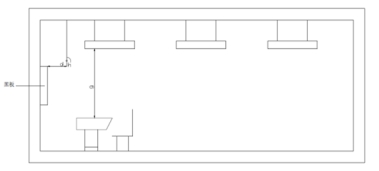 2.2教室灯具排列采用其长轴垂直于黑板面布置；2.3 阶梯教室，前排灯不应对后排学生产生直接眩光；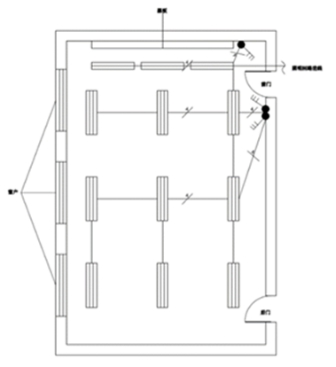 2.4教室安装有风扇，灯具出光面宜低于风扇，且应使用刚性安装(灯具出光面水平横向距离风扇叶片25cm以上除外)；2.5线路须穿管或线槽保护，不得有裸露电线。3.黑板灯安装要求3.1采用吊杆安装方式，灯具平行于黑板安装，建议灯具距黑板平行间d=700mm-1000mm，距黑板上缘垂直距离h=100mm-200mm，或根据现场情况的其他安装尺寸，以避免黑板灯具遮挡投影仪或对授课老师产生直接眩光。3.2黑板照明灯具的投射角，安装高度应可调节以满足黑板不同照明要求。投射角及高度双向调节可以满足有(无)电子白板(或投影仪)等视觉显示终端不同教室的黑板照明要求。3.3线路须穿管或线槽保护，不得有裸露电线。4.照明控制及安装要求4.1教室照明控制应符合GB50034-2013《建筑照明设计标准》、GB50099-2011《中小学校设计规范》、GB50303-2015《建筑电气工程施工质量验收规范》规定。4.2按教室功能设置照明情况和教室工作模式（如上课模式、投影模式、课间模式、考试模式等）。4.3线路须穿管或线槽保护，不得有裸露电线。教室照明系统供电线路设计、线缆选型、施工安装等不得存有安全隐患。并且所使用的材料必须符合本招标文件要求和国家相关标准的规定。4.4通电试运行。灯具安装完毕后应通电试运行。检查灯具内光源运行是否正常，黑板灯投射方向及角度是否正确，灯具运行完好率应达到100%。（五）投标设计方案要求 1.教室数据采集，至少包含教室空间数据测量、课桌面照度数据采集、黑板数据照度采集等指标和过程资料。2.专业光学照明设计，至少包含模拟效果图、等照度图、点照度图、伪色图。健康照明环境设计，至少包含学校整体布局图、楼层布局图、教室布局图。（注：因本项目时间紧、任务重，且受疫情影响，项目现场投标人自行踏勘及结合以往同类项目经验）3.方案设计应充分考虑节能、环保、健康及国家标准。4.投标人对所提供的设施设备，向用户进行技术培训，培训内容包括运行操作、维修保养及设备简易故障的判别、排除。5.本项目实施过程中的人身安全、财产安全由投标人负责，采购人不承担任何经济和法律责任。   6.投标人需考虑各类教室的而积差异，造成设计及安装要求的难度，不确定因素，此项目在教学期间安装设计原则：①必须保证学生、老师的人身安全；②不能影响学校正常的教学工作，较大噪声的安装必须安排在下课时间或周末进行，同时也不能对周边的居民造成不良的影响；③安装人员不能在校内现场居住，同时在安装期间未经学校允许不得进入校园的非安装区域；④安装期间做好疫情防控工作。第七章 评标办法1. 总则1.1 根据《中华人民共和国政府采购法》、《中华人民共和国政府采购法实施条例》、《政府采购货物和服务招标投标管理办法》等法律制度，结合采购项目特点制定本评标办法。1.2 公开招标采购项目开标结束后，采购人或者采购代理机构应当依法对投标人的资格进行审查。依据法律法规和本招标文件的规定，对投标文件是否按照规定要求提供资格性证明材料、是否按照规定交纳投标保证金，以确定投标供应商是否具备投标资格。合格投标人不足三家的，不得评标。评标工作由采购代理机构负责组织，具体评标事务由采购代理机构依法组建的评标委员会负责。评标委员会由采购人代表和有关技术、经济、法律等方面的专家组成。1.3 评标工作应遵循公平、公正、科学及择优的原则，并以相同的评标程序和标准对待所有的投标人。1.4 评标委员会按照招标文件规定的评标方法和标准进行评标，并独立履行下列职责：（一）熟悉和理解招标文件；（二）审查供应商（已通过资格审查）的投标文件是否满足招标文件要求，并作出评价；（三）根据需要要求招标采购单位对招标文件作出解释；根据需要要求供应商对投标文件有关事项作出澄清、说明或者更正；（四）推荐中标候选供应商，或者受采购人委托确定中标供应商；（五）起草评标报告并进行签署；（六）向招标采购单位、财政部门或者其他监督部门报告非法干预评标工作的行为；（七）法律、法规和规章规定的其他职责。1.5 评标过程独立、保密。投标人非法干预评标过程的行为将导致其投标文件作为无效处理。1.6 评标委员会评价投标文件的响应性，对于投标人而言，除评标委员会要求其澄清、说明或者更正而提供的资料外，仅依据投标文件本身的内容，不寻求其他外部证据。2. 评标方法2.1本项目评标方法为：综合评分法。 评标程序3.1熟悉和理解招标文件和停止评标。3.1.1评标委员会正式评标前，应当对招标文件进行熟悉和理解，内容主要包括招标文件中投标人资格条件要求、采购项目技术、服务和商务要求、评标方法和标准以及可能涉及签订政府采购合同的内容等。3.1.2评标委员会熟悉和理解招标文件以及评标过程中，发现本招标文件有下列情形之一的，评标委员会应当停止评标：（1）招标文件的规定存在歧义、重大缺陷的；（2）招标文件明显以不合理条件对供应商实行差别待遇或者歧视待遇的；（3）采购项目属于国家规定的优先、强制采购范围，但是招标文件未依法体现优先、强制采购相关规定的；（4）采购项目属于政府采购促进中小企业发展的范围，但是招标文件未依法体现促进中小企业发展相关规定的；（5）招标文件规定的评标方法是综合评分法、最低评标价法之外的评标方法，或者虽然名称为综合评分法、最低评标价法，但实际上不符合国家规定；（6）招标文件将投标人的资格条件列为评分因素的；（7）招标文件有违反国家其他有关强制性规定的情形。3.1.3出现本条3.1.2规定应当停止评标情形的，评标委员会成员应当向招标采购单位书面说明情况。除本条规定和评标委员会无法依法组建的情形外，评标委员会成员不得以任何方式和理由停止评标。3.2符合性检查。3.2.1评标委员会依据本招标文件的实质性要求，对符合资格的投标文件进行审查，以确定其是否满足本招标文件的实质性要求。本项目符合性审查事项仅限于本招标文件的明确规定。投标文件是否满足招标文件的实质性要求，必须以本招标文件的明确规定作为依据，否则，不能对投标文件作为无效处理，评标委员会不得臆测符合性审查事项。3.2.2投标文件有下列情形的，本项目不作为实质性要求进行规定，即不作为符合性审查事项，不得作为无效投标处理：（一）存在个别地方（不超过2个）没有法定代表人/单位负责人签字，但有法定代表人/单位负责人的个人印鉴或者有效授权代理人签字的；（二）除招标文件明确要求加盖单位(法人)公章的以外，其他地方以相关专用章加盖的；（三）以骑缝章的形式代替投标文件内容逐页盖章的（但是骑缝章模糊不清，印章名称无法辨认的除外）；（四）其他不影响采购项目实质性要求的情形。3.2.3除政府采购法律制度规定的情形外，本项目投标人或者其投标文件有下列情形之一的，作为无效投标处理：（一）投标文件正副本数量不足的；（二）投标文件组成明显不符合招标文件的规定要求，影响评标委员会评判的；（三）投标文件语言、计量单位、报价货币、知识产权、投标有效期等不符合招标文件的规定，影响评标委员会评判的；（四）投标报价不符合招标文件规定的采购预算或限价或其他报价规定的；（五）商务、技术、服务应答内容没有完全响应招标文件的实质性要求的；（六）未载明或者载明的招标项目履约时间、方式、数量及其他政府采购合同实质性内容与招标文件要求不一致，且招标采购单位无法接受的。（七）投标文件未按招标文件要求签署、盖章的（本章3.2.2规定的例外情形除外）；（八）没有完全响应招标文件的其他实质性要求或属于招标文件中投标无效情形的。3.3比较与评价。按招标文件中规定的评标方法和标准，对未作无效投标处理的投标文件进行技术、服务、商务等方面评估，综合比较与评价。3.4复核。评分汇总结束后，评标委员会应当进行复核，特别要对拟推荐为中标候选供应商的、报价最低的、投标文件被认定为无效的进行重点复核。3.5推荐中标候选供应商。中标候选供应商应当排序。评标委员会按照从01包到04包的顺序进行中标候选供应商的推荐，推荐基本原则：评标委员会在推荐02包及以后各包的中标候选供应商时，该包的中标候选供应商中不能包括已推荐的各包的第一中标候选人。本项目采用综合评分法，评标结果按评审后得分由高到低顺序排列。得分相同的，按投标报价由低到高顺序排列；得分且投标报价相同的，不发达地区或少数民族地区的供应商排列顺序在非不发达地区或少数民族地区的供应商之前；得分且投标报价相同的，且均为不发达地区或少数民族地区的供应商并列；得分且投标报价相同的，且不能判定为不发达地区或少数民族地区的供应商并列。（不发达地区或少数民族地区的供应商需提供属于不发达地区或少数民族地区企业的相关证明材料，或供应商注册地为少数民族地区。）评标委员会可推荐的中标候选供应商数量不能满足招标文件规定的数量的，只有在获得采购人书面同意后，可以根据实际情况推荐中标候选供应商。未获得采购人的书面同意,评标委员会不得在招标文件规定之外推荐中标候选供应商，否则，采购人可以不予认可。3.6出具评标报告。评标委员会推荐中标候选供应商后，应当向招标采购单位出具评标报告。评标报告应当包括下列内容：（一）招标公告刊登的媒体名称、开标日期和地点；（二）获取招标文件的投标人名单和评标委员会成员名单；（三）评标方法和标准；（四）开标记录和评标情况及说明，包括无效投标人名单及原因；（五）评标结果和中标候选供应商排序表；（六）评标委员会授标建议；（七）报价最高的投标人为中标候选人的，评标委员会应当对其报价的合理性予以特别说明。评标委员会成员应当在评标报告中签字确认，对评标过程和结果有不同意见的，应当在评标报告中写明并说明理由。签字但未写明不同意见或者未说明理由的，视同无意见。拒不签字又未另行书面说明其不同意见和理由的，视同同意评标结果。3.7评标争议处理规则。评标委员会在评审过程中，对于符合性审查、对供应商投标文件做无效投标处理及其他需要共同认定的事项存在争议的，应当以少数服从多数的原则做出结论，但不得违背法律法规和招标文件规定。有不同意见的评标委员会成员认为认定过程和结果不符合法律法规或者招标文件规定的，应当及时向招标采购单位书面反映。招标采购单位收到书面反映后，应当书面报告采购项目同级财政部门依法处理。3.8供应商应当书面澄清、说明或者更正。3.8.1在评标过程中，评标委员会对投标文件中含义不明确、同类问题表述不一致或者有明显文字和计算错误的内容，应当以书面形式（须由评标委员会全体成员签字）要求供应商作出必要的书面澄清、说明或者更正，并给予供应商必要的反馈时间。3.8.2供应商应当书面澄清、说明或者更正，并加盖公章或签字确认（供应商为法人的，应当由其法定代表人/单位负责人或者代理人签字确认；供应商为其他组织的，应当由其主要负责人或者代理人签字确认；供应商为自然人的，应当由其本人或者代理人签字确认），否则无效。澄清、说明或者更正不影响投标文件的效力，有效的澄清、说明或者更正材料，是投标文件的组成部分。3.8.3评标委员会要求供应商澄清、说明或者更正，不得超出招标文件的范围，不得以此让供应商实质改变投标文件的内容，不得影响供应商公平竞争。本项目下列内容不得澄清：（一）按财政部规定应当在评标时不予承认的投标文件内容事项；（二）投标文件中已经明确的内容事项；3.8.4 本项目采购过程中，投标文件报价出现前后不一致的，按照下列规定修正：（一）投标文件中开标一览表（报价表）内容与投标文件中相应内容不一致的，以开标一览表（报价表）为准；（二）大写金额和小写金额不一致的，以大写金额为准；（三）单价金额小数点或者百分比有明显错位的，以开标一览表的总价为准，并修改单价；（四）总价金额与按单价汇总金额不一致的，以单价金额计算结果为准。同时出现两种以上不一致的，按照前款规定的顺序修正。修正后的报价按照本章3.8.1-3.8.3的规定经投标人确认后产生约束力，投标人不确认的，其投标无效。注：评标委员会当积极履行澄清、说明或者更正的职责，不得滥用权力。供应商的投标文件应当要求澄清、说明或者更正的，不得未经澄清、说明或者更正而直接作无效投标处理。3.9低于成本价投标处理。评标委员会认为投标人的报价明显低于其他通过符合性审查投标人的报价，有可能影响产品质量或者不能诚信履约的，应当要求其在评标现场合理的时间内提供书面说明，必要时提交相关证明材料；投标人不能证明其报价合理性的，评标委员会应当将其作为无效投标处理。3.10招标采购单位现场复核评标结果。3.10.1评标结果汇总完成后，评标委员会拟出具评标报告前，招标采购单位应当组织2名以上的本单位工作人员，在采购现场监督人员的监督之下，依据有关的法律制度和采购文件对评标结果进行复核，出具复核报告。除下列情形外，任何人不得修改评标结果：（一）分值汇总计算错误的；（二）分项评分超出评分标准范围的；（三）客观评分不一致的；（四）经评标委员会认定评分畸高畸低的。存在本条上述规定情形的，由评标委员会自主决定是否采纳招标采购单位的书面建议，并承担独立评审责任。评标委员会采纳招标采购单位书面建议的，应当按照规定现场修改评标结果或者重新评审，并在评标报告中详细记载有关事宜；不采纳招标采购单位书面建议的，应当书面说明理由。招标采购单位书面建议未被评标委员会采纳的，应当按照规定程序要求继续组织实施采购活动，不得擅自中止采购活动。招标采购单位认为评标委员会评标结果不合法的，应当书面报告采购项目同级财政部门依法处理。3.10.2有下列情形之一的，不得修改评标结果或者重新评审：（一）招标采购单位现场复核时，复核工作人员数量不足的；（二）招标采购单位现场复核时，没有采购监督人员现场监督的；（三）招标采购单位现场复核内容超出规定范围的；（四）招标采购单位未提供书面建议的。4. 评标细则及标准4.1本项目采用综合评分法，评分因素详见综合评分明细表。4.2 评标委员会成员应当根据自身专业情况对每个有效投标供应商的投标文件进行独立评分，加权汇总每项评分因素的得分，得出每个有效投标供应商的总分。技术类评分因素由技术方面评标委员会成员独立评分。经济类评分因素由经济方面评标委员会成员独立评分。政策合同类的评分因素由法律方面评标委员会成员独立评分。采购人代表原则上对技术类评分因素独立评分。价格和其他不能明确区分的评分因素由评标委员会成员共同评分。4.3综合评分明细表4.3.1综合评分明细表的制定以科学合理、降低评委会自由裁量权为原则。4.3.2 综合评分明细表按须知表中的相关要求进行价格调整，再参与价格分评审。4.3.3综合评分明细表综合评分表注： 评分的取值按四舍五入法，保留小数点后两位。5. 废 标5.1本次政府采购活动中，出现下列情形之一的，予以废标：（1）符合专业条件的供应商或者对招标文件作实质响应的供应商不足三家的；（2）出现影响采购公正的违法、违规行为的；（3）投标人的报价均超过了采购预算，采购人不能支付的；（4）因重大变故，采购任务取消的。废标后，采购代理机构应在四川政府采购网上公告，并公告废标的情形。投标人需要知晓导致废标情形的具体原因和理由的，可以通过书面形式询问招标采购单位。5.2对于评标过程中废标的采购项目，评标委员会应当对招标文件是否存在倾向性和歧视性、是否存在不合理条款进行论证，并出具书面论证意见。 定标6.1. 定标原则：本项目根据评标委员会推荐的中标候选供应商名单，按顺序确定中标供应商。6.2. 定标程序6.2.1 评标委员会将评标情况写出书面报告，推荐中标候选供应商。6.2.2 采购代理机构在评标结束后2个工作日内将评标报告送采购人。6.2.3 采购人在收到评标报告后5个工作日内，按照评标报告中推荐的中标候选供应商顺序确定中标供应商。中标候选供应商并列的，由采购人自主采取公平、择优的方式选择中标供应商。6.2.4 根据采购人确定的中标供应商，采购代理机构在四川政府采购网上发布中标公告，并自采购人确定中标之日起2个工作日内向中标供应商发出中标通知书。6.2.5 招标采购单位不退回投标人投标文件和其他投标资料。7. 评标专家在政府采购活动中承担以下义务：（一）遵守评审工作纪律； （二）按照客观、公正、审慎的原则，根据采购文件规定的评审程序、评审方法和评审标准进行独立评审；（三）不得泄露评审文件、评审情况和在评审过程中获悉的商业秘密；（四）及时向监督部门报告评审过程中采购组织单位向评审专家做倾向性、误导性的解释或者说明，供应商行贿、提供虚假材料或者串通、受到的非法干预情况等违法违规行为；（五）发现采购文件内容违反国家有关强制性规定或者存在歧义、重大缺陷导致评审工作无法进行时，停止评审并向采购组织单位书面说明情况；（六）配合答复处理供应商的询问、质疑和投诉等事项；（七）法律、法规和规章规定的其他义务。8. 评标专家在政府采购活动中应当遵守以下工作纪律：（一）遵行《政府采购法》第十二条和《政府采购法实施条例》第九条及财政部关于回避的规定。（二）评标前，应当将通讯工具或者相关电子设备交由招标采购单位统一保管。（三）评标过程中，不得与外界联系，因发生不可预见情况，确实需要与外界联系的，应当在监督人员监督之下办理。（四）评标过程中，不得干预或者影响正常评标工作，不得发表倾向性、引导性意见，不得修改或细化招标文件确定的评标程序、评标方法、评标因素和评标标准，不得接受供应商主动提出的澄清和解释，不得征询采购人代表的意见，不得协商评分，不得违反规定的评标格式评分和撰写评标意见，不得拒绝对自己的评标意见签字确认。（五）在评标过程中和评标结束后，不得记录、复制或带走任何评标资料，除因规定的义务外，不得向外界透露评标内容。（六）服从评标现场招标采购单位的现场秩序管理，接受评标现场监督人员的合法监督。（七）遵守有关廉洁自律规定，不得私下接触供应商，不得收受供应商及有关业务单位和个人的财物或好处，不得接受采购组织单位的请托。第八章 政府采购合同合同编号：XXX签订地点：XXX签订时间：XXX年XXX月XXX日采购人（甲方）：XXX供应商（乙方）：XXX根据《中华人民共和国政府采购法》、《中华人民共和国民法典》及XXX采购项目（项目编号：XXX）的《磋商文件》、乙方的《响应文件》及《成交通知书》，甲、乙双方同意签订本合同。详细技术说明及其他有关合同项目的特定信息由合同附件予以说明，合同附件及本项目的磋商文件、响应文件、《成交通知书》等均为本合同不可分割的部分。双方同意共同遵守如下条款：合同货物二、合同总价合同总价为人民币大写：XXX元，即RMB￥XXX元；该合同总价已包括货物设计、材料、制造、包装、运输、安装、调试、检测、验收合格交付使用之前及保修期内保修服务与备用物件等所有其他有关各项的含税费用。本合同执行期间合同总价不变，甲方无须另向乙方支付本合同规定之外的其他任何费用。三、质量要求	1.乙方须提供全新的货物（含零部件、配件等），表面无划伤、无碰撞痕迹，且权属清楚，不得侵害他人的知识产权。2.货物必须符合或优于国家（行业）XXX标准，以及本项目磋商文件的质量要求和技术指标与出厂标准。3.乙方须在本合同签订之日起XXX日内送交货物成品样品给甲方确认，在甲方出具样品确认书并封存成品样品外观尺寸后，乙方才能按样生产，并以此样品作为验收样品；每台货物上均应有产品质量检验合格标志。4.货物制造质量出现问题，乙方应负责三包（包修、包换、包退），费用由乙方负担，甲方有权到乙方生产场地检查货物质量和生产进度。5.货物到现场后由于甲方保管不当造成的质量问题，乙方亦应负责修理，但费用由甲方负担。四、交货及验收1.乙方交货期限为合同签订生效后的XXX日内，在合同签订生效之日起（XXX）天内交货到甲方指定地点，随即在XXX日内全部完成安装调试验收合格交付使用(如由于采购人的原因造成合同延迟签订或验收的，时间顺延)。交货验收时须提供产品质检部门从同类产品中抽样检查合格的检测报告。2.验收由甲方组织，乙方配合进行：(1) 货物在乙方通知安装调试完毕后XXX日内初步验收。初步验收合格后，进入XXX天试用期；试用期间发生一般性质量问题，修复后试用期相应顺延；试用期结束后XXX日内完成最终验收，如质量验收合格，双方签署《质量验收合格证明书》。(2) 验收标准：按国家有关规定以及甲方磋商文件的质量要求和技术指标、乙方的响应文件及承诺与本合同约定标准进行验收；甲乙双方如对质量要求和技术指标的约定标准有相互抵触或异议的事项，由甲方在磋商文件与响应文件中按质量要求和技术指标比较优胜的原则确定该项的约定标准进行验收；(3) 验收时如发现所交付的货物有短装、次品、损坏或其它不符合标准及本合同规定之情形者，甲方应做出详尽的现场记录，或由甲乙双方签署备忘录，此现场记录或备忘录可用作补充、缺失和更换损坏部件的有效证据，由此产生的时间延误与有关费用由乙方承担，验收期限相应顺延。(4)如质量验收合格，双方签署质量验收报告。3.货物安装调试完毕后XXX日内，甲方无故不进行验收工作并已使用货物的，视同验收合格。4.乙方应将所提供货物的装箱清单、配件、随机工具、用户使用手册、原厂保修卡等资料交付给甲方；乙方不能完整交付货物及本款规定的单证和工具的，必须负责补齐，否则视为未按合同约定交货。5.如货物经乙方XXX次维修仍不能达到合同约定的质量标准，甲方有权退货，并视作乙方不能交付货物且须支付违约赔偿金给甲方，甲方还可依法追究乙方的违约责任。6.其他未尽事宜应严格按照《财政部关于进一步加强政府采购需求和履约验收管理的指导意见》(财库〔2016〕205号)、《政府采购需求管理办法》的要求进行。 五、付款方式1.甲方在本合同签订生效之日起接到乙方通知和票据凭证资料以及乙方交给甲方的合同履约保证金（按合同总价的百分之XXX  计算款额￥XXX元，人民币大写：XXX元整）后的XXX日内支付合同金额百分之XXX的价款。2.全部货物安装调试完毕并验收合格之日起，甲方接到乙方通知与票据凭证资料以后的XXX日内，提交支付凭证资料给XXX财政国库支付执行机构办理财政国库支付手续，并由其向乙方核拨合同总价的百分之XXX款项：￥XXX元，人民币大写XXX元整；自筹资金由甲方直接支付给乙方。3.乙方须向甲方出具合法有效完整的完税发票及凭证资料进行支付结算。4.履约保证金：在货物验收合格满XXX后，甲方财务部门接到乙方通知和支付凭证资料文件，以及由甲方确认本合同货物质量与服务等约定事项已经履行完毕的正式书面文件后的XXX日内，递交结算凭证资料给银行并由其向乙方支付价款￥XXX元，人民币大写：XXX元整。六、售后服务1.质保期为验收合格后XX年，质保期内出现质量问题，乙方在接到通知后XXX小时内响应到场，XXX小时内完成维修或更换，并承担修理调换的费用；如货物经乙方XXX次维修仍不能达到本合同约定的质量标准，视作乙方未能按时交货，甲方有权退货并追究乙方的违约责任。货到现场后由于甲方保管不当造成的问题，乙方亦应负责修复，但费用由甲方负担。2.乙方须指派专人负责与甲方联系售后服务事宜。 七、违约责任1.甲方违约责任（1）甲方无正当理由拒收货物的，甲方应偿付合同总价百分之XXX的违约金；（2）甲方逾期支付货款的，除应及时付足货款外，应向乙方偿付欠款总额万分之XXX/天的违约金；逾期付款超过XXX天的，乙方有权终止合同；（3）甲方偿付的违约金不足以弥补乙方损失的，还应按乙方损失尚未弥补的部分，支付赔偿金给乙方。2.乙方违约责任（1）乙方交付的货物质量不符合合同规定的，乙方应向甲方支付合同总价的百分之XXX的违约金，并须在合同规定的交货时间内更换合格的货物给甲方，否则，视作乙方不能交付货物而违约，按本条本款下述第“（2）”项规定由乙方偿付违约赔偿金给甲方。（2）乙方不能交付货物或逾期交付货物而违约的，除应及时交足货物外，应向甲方偿付逾期交货部分货款总额的万分之XXX/天的违约金；逾期交货超过XX天，甲方有权终止合同，乙方则应按合同总价的百分之XXX的款额向甲方偿付赔偿金，并须全额退还甲方已经付给乙方的货款及其利息。（3）乙方货物经甲方送交具有法定资格条件的质量技术监督机构检测后，如检测结果认定货物质量不符合本合同规定标准的，则视为乙方没有按时交货而违约，乙方须在XXX天内无条件更换合格的货物，如逾期不能更换合格的货物，甲方有权终止本合同，乙方应另付合同总价的百分之XXX的赔偿金给甲方。（4）乙方保证本合同货物的权利无瑕疵，包括货物所有权及知识产权等权利无瑕疵。如任何第三方经法院（或仲裁机构）裁决有权对上述货物主张权利或国家机关依法对货物进行没收查处的，乙方除应向甲方返还已收款项外，还应另按合同总价的百分之XXX向甲方支付违约金。（5）乙方偿付的违约金不足以弥补甲方损失的，还应按甲方损失尚未弥补的部分，支付赔偿金给甲方。八、争议解决办法1.因货物的质量问题发生争议，由质量技术监督部门或其指定的质量鉴定机构进行质量鉴定。货物符合标准的，鉴定费由甲方承担；货物不符合质量标准的，鉴定费由乙方承担。2.合同履行期间,若双方发生争议，可协商或由有关部门调解解决，协商或调解不成的，由当事人依法维护其合法权益。九、其他1.如有未尽事宜，由双方依法订立补充合同。2.本合同双方应加盖骑缝章。3.本合同一式四份，自双方签章并经代理机构审核编号后生效。甲方、乙方、政府采购管理部门、采购代理机构各一份。甲方：   （盖单位公章）		   乙方：（盖单位公章）法定代表人/单位负责人（授权代表）：法定代表人/单位负责人（授权代表）：地址：                            地址：开户银行：                        开户银行：账号：                            账号：电话：                            电话：传真：                            传真：签约日期：XX年XX月XX日			签约日期：XX年XX月XX日注：本合同仅作参考之用，不排除在实际签约时使用更为专业化和细致的商业合同，所签政府采购合同应当包括：采购人与中标人的名称和住所、标的、数量、质量、价款或者报酬、履行期限及地点和方式、验收要求、违约责任、解决争议的方法等内容。信用融资附件：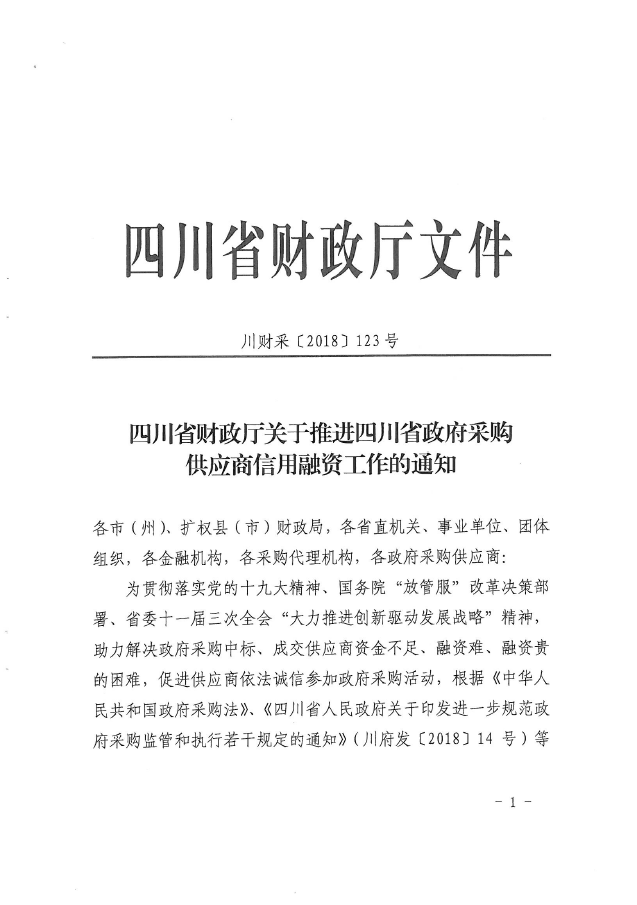 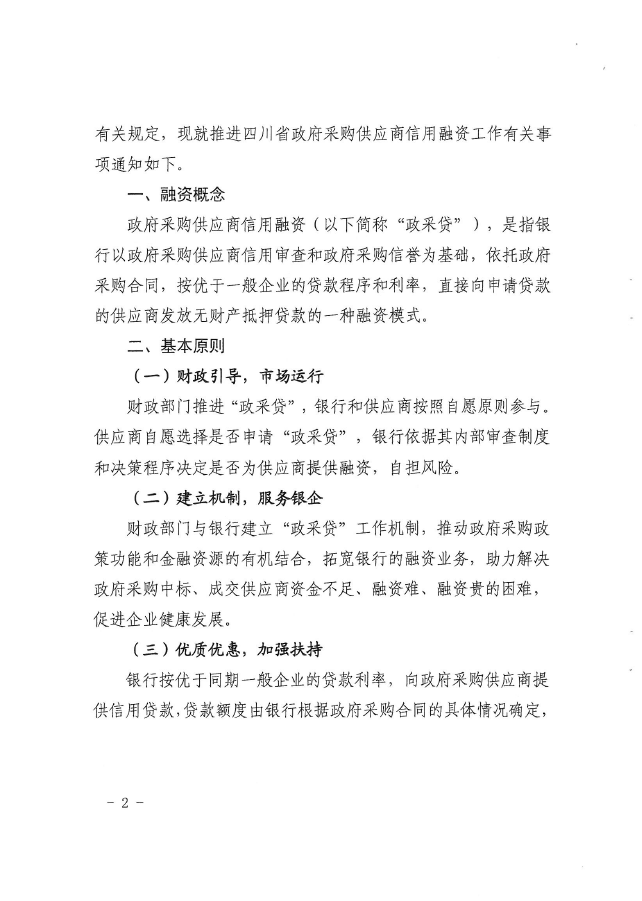 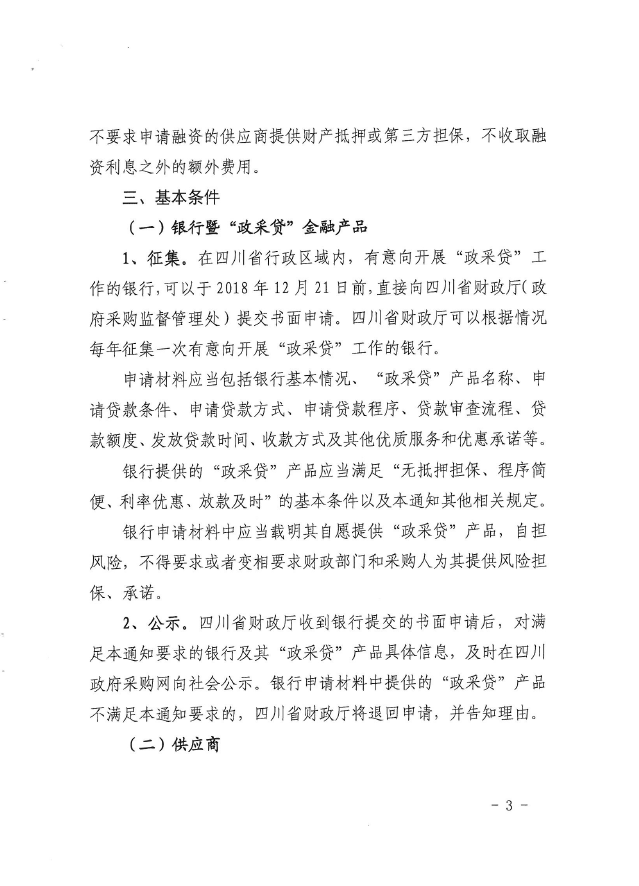 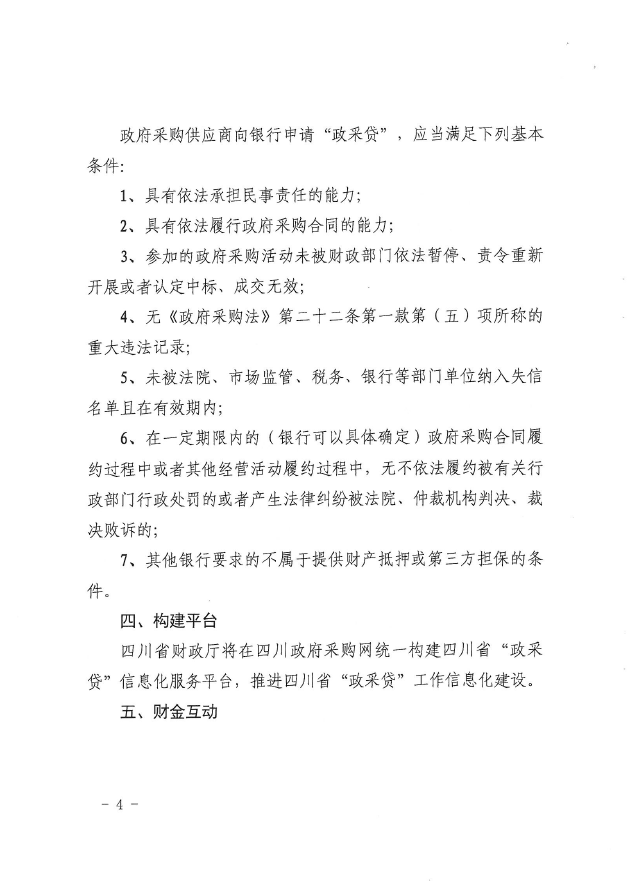 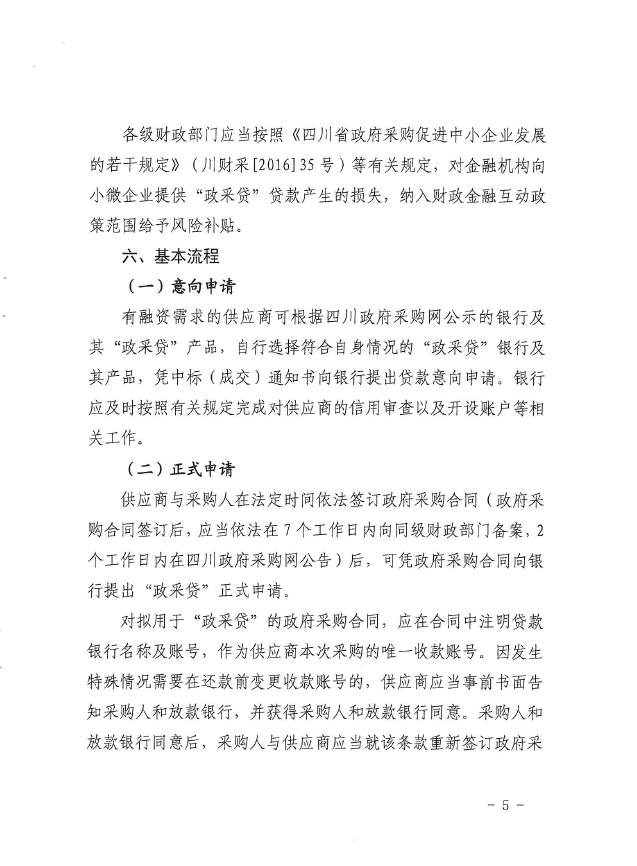 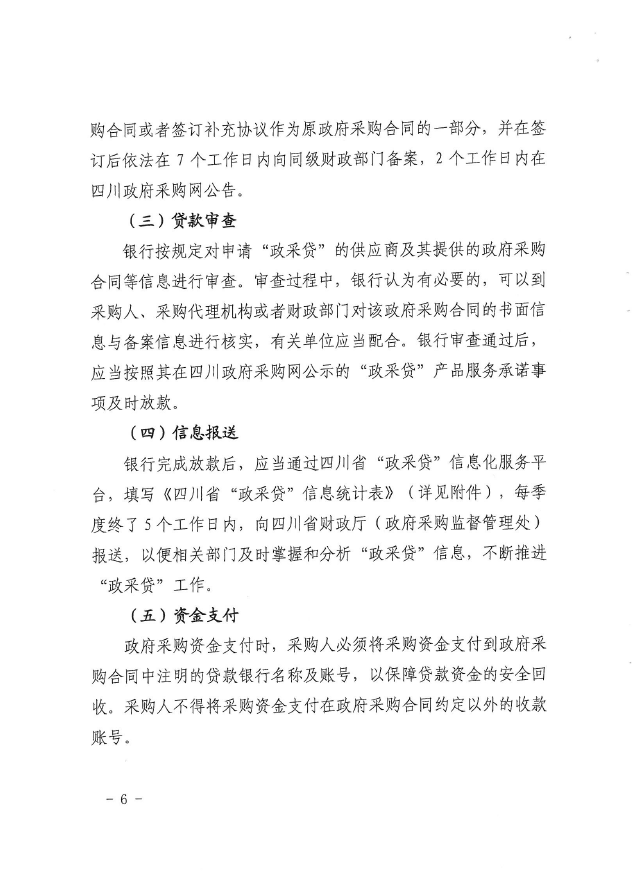 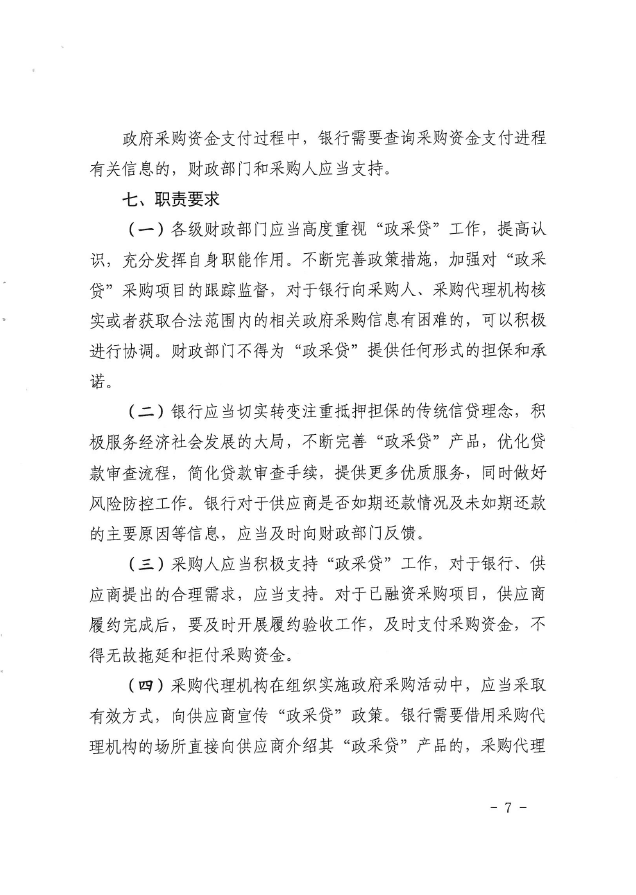 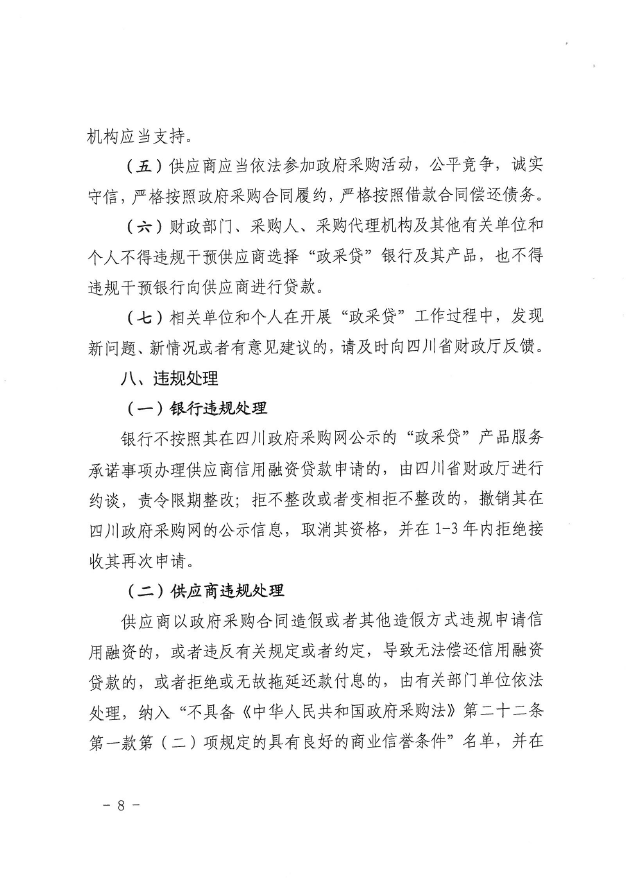 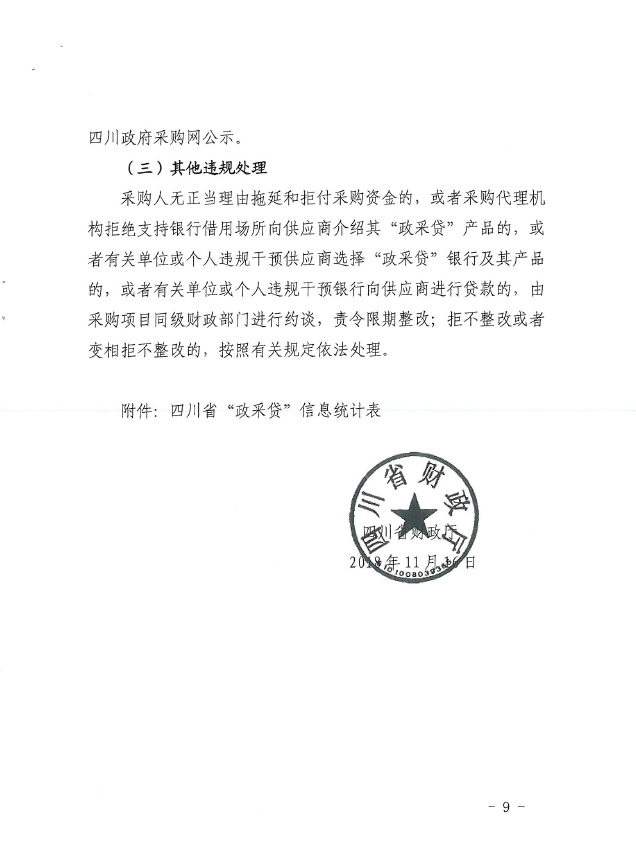 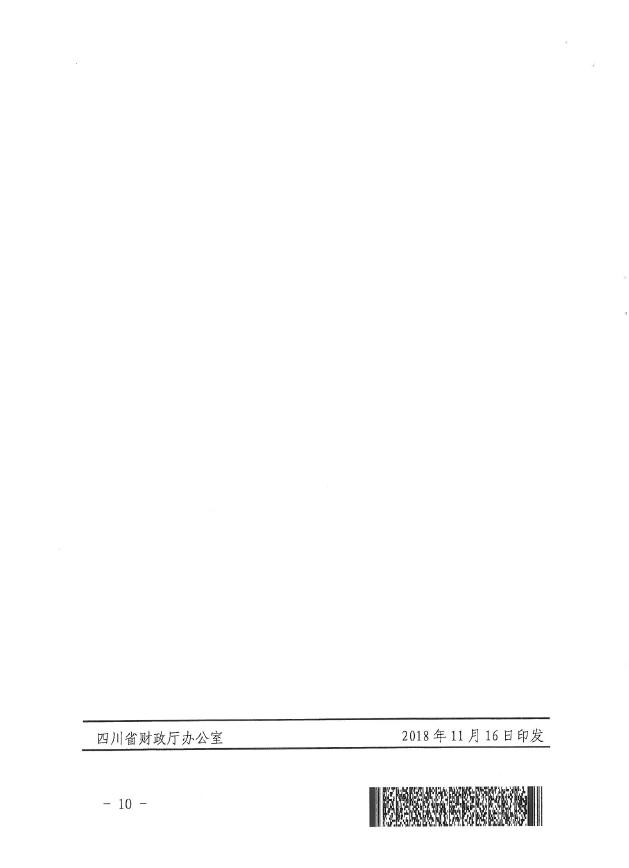 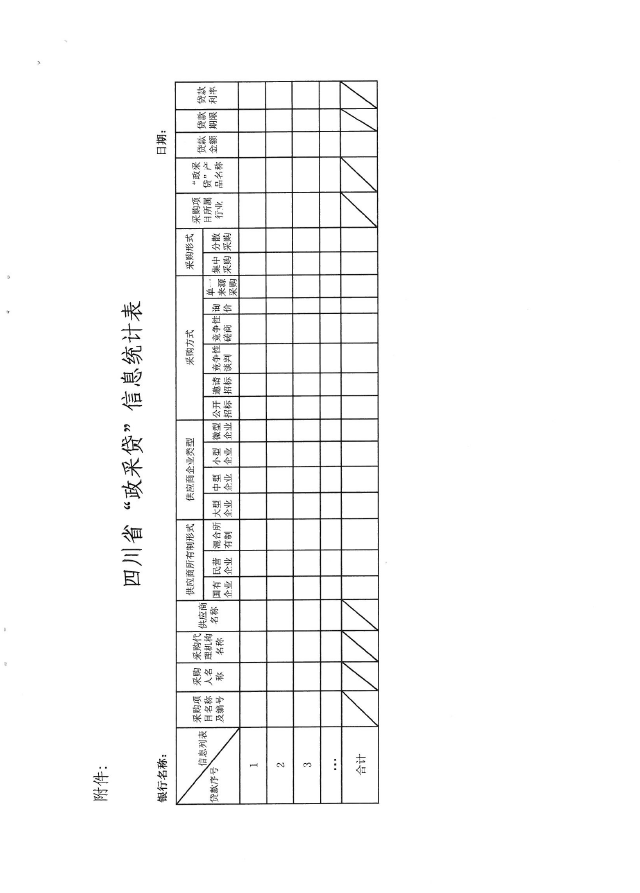 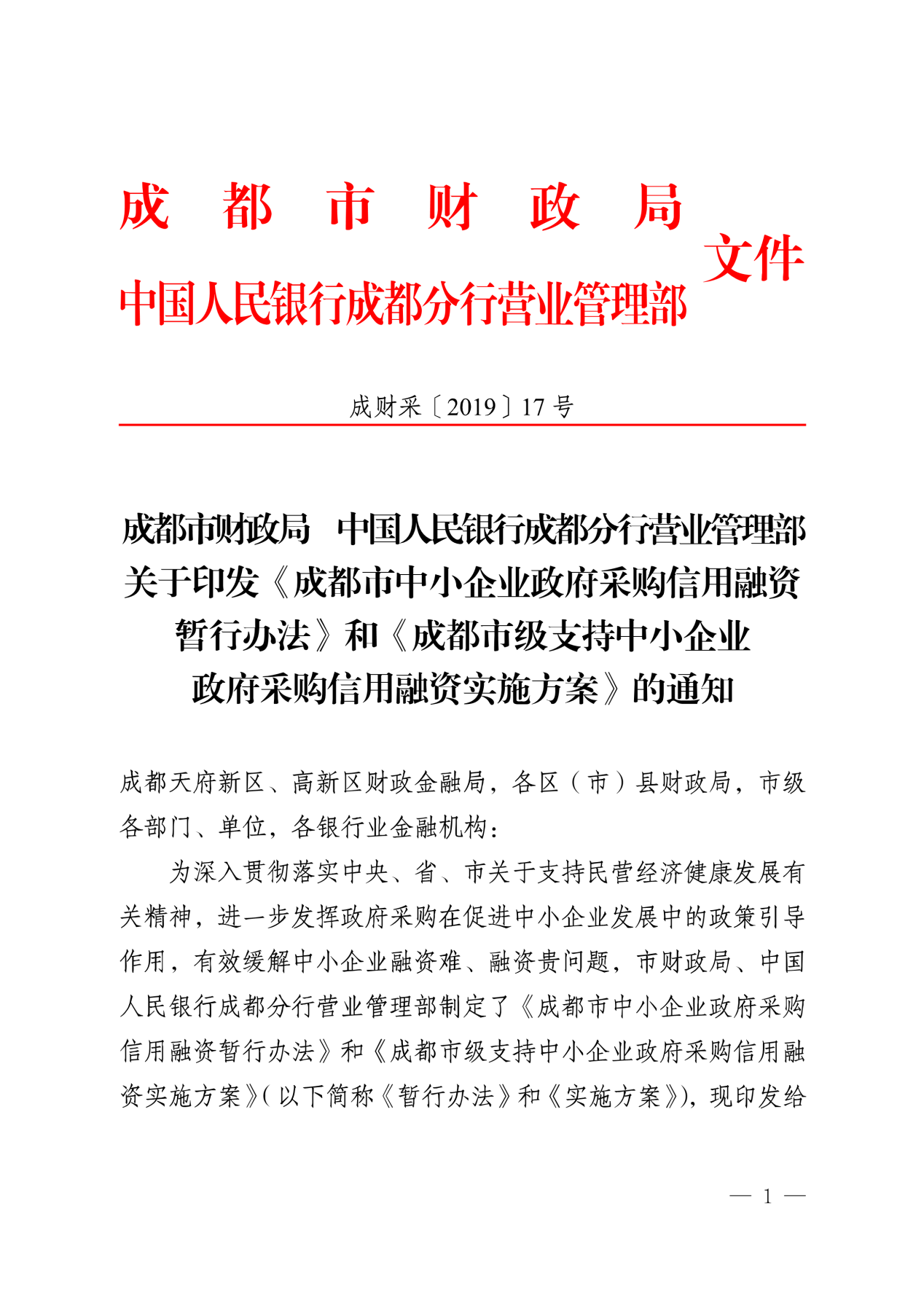 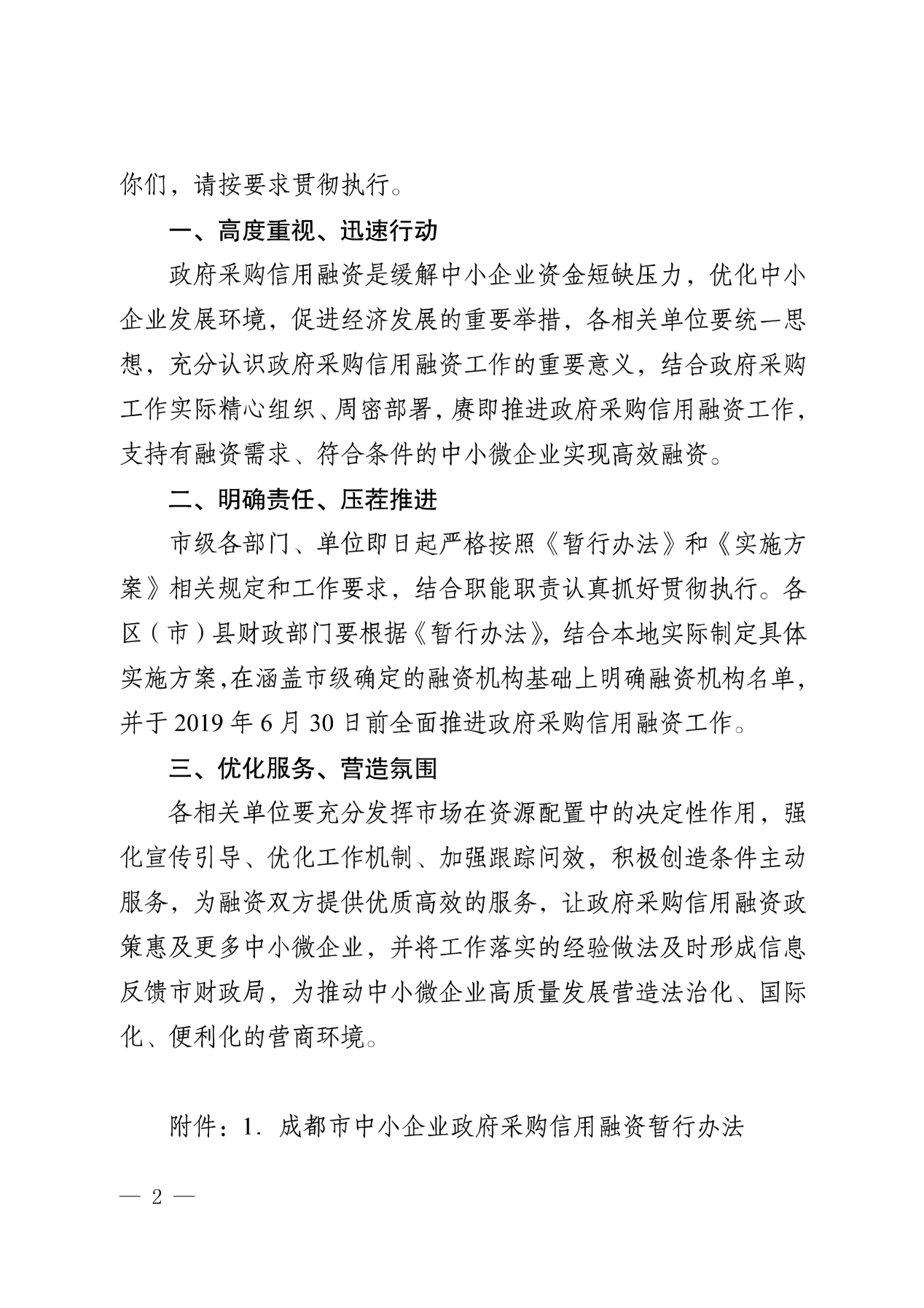 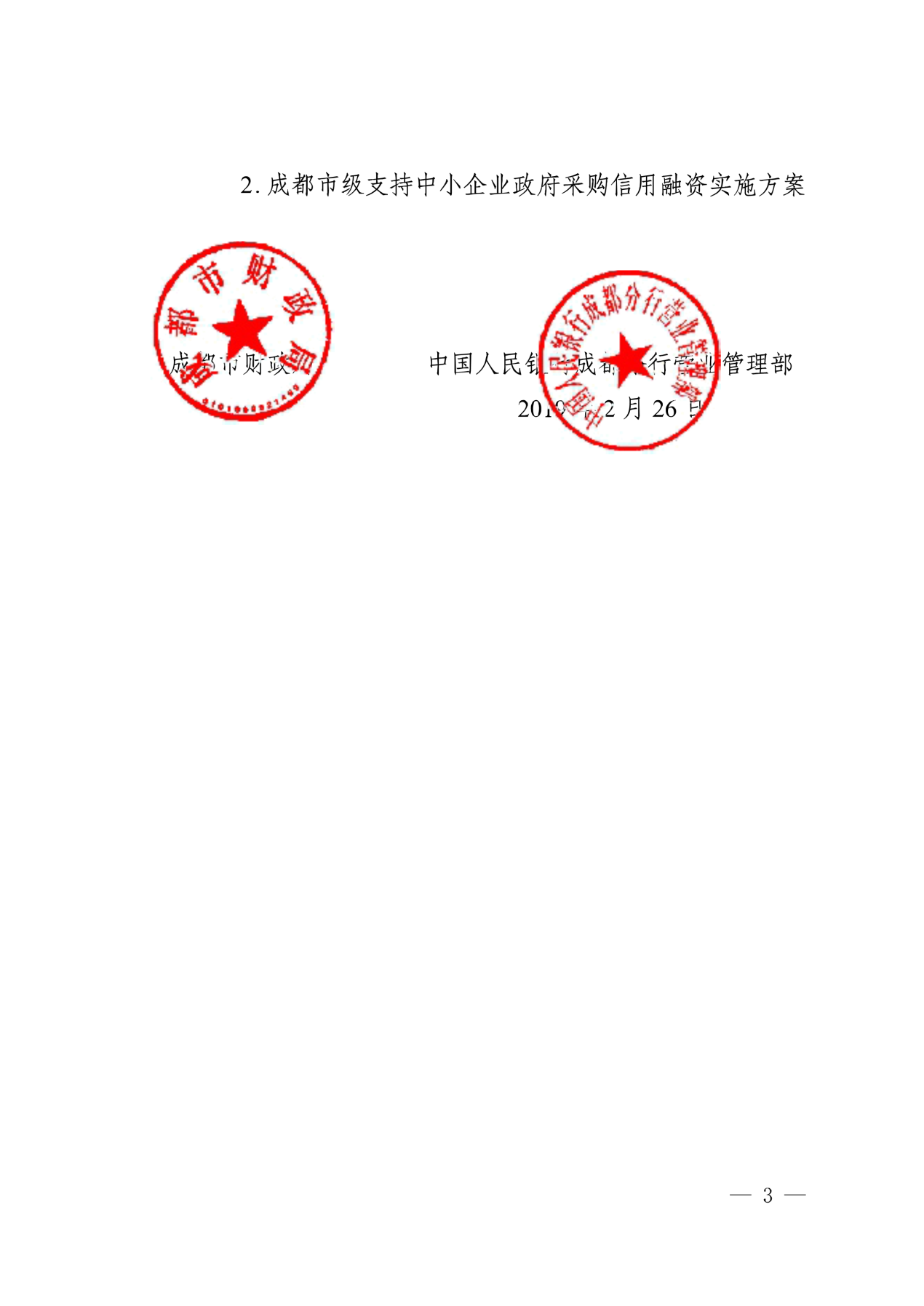 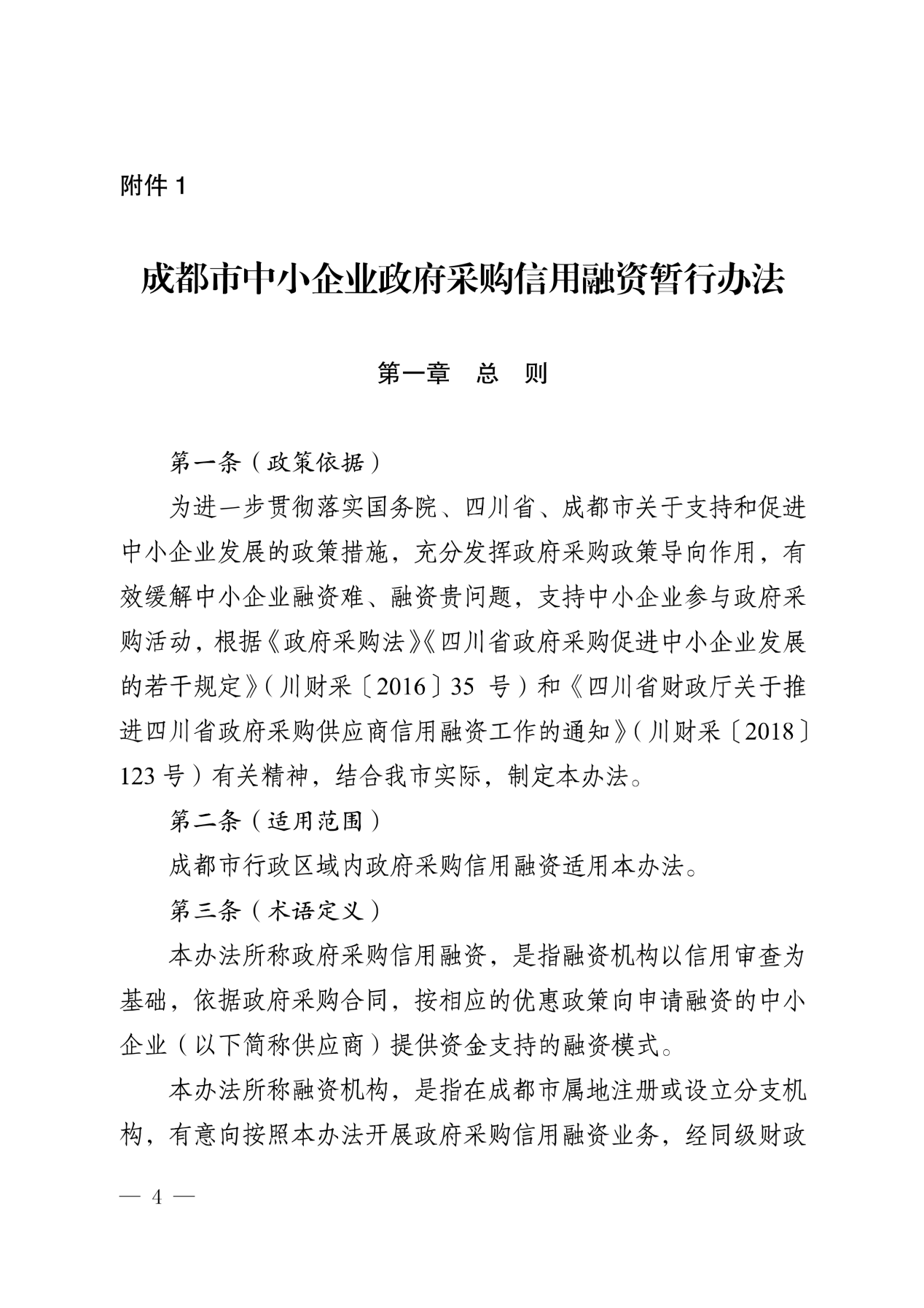 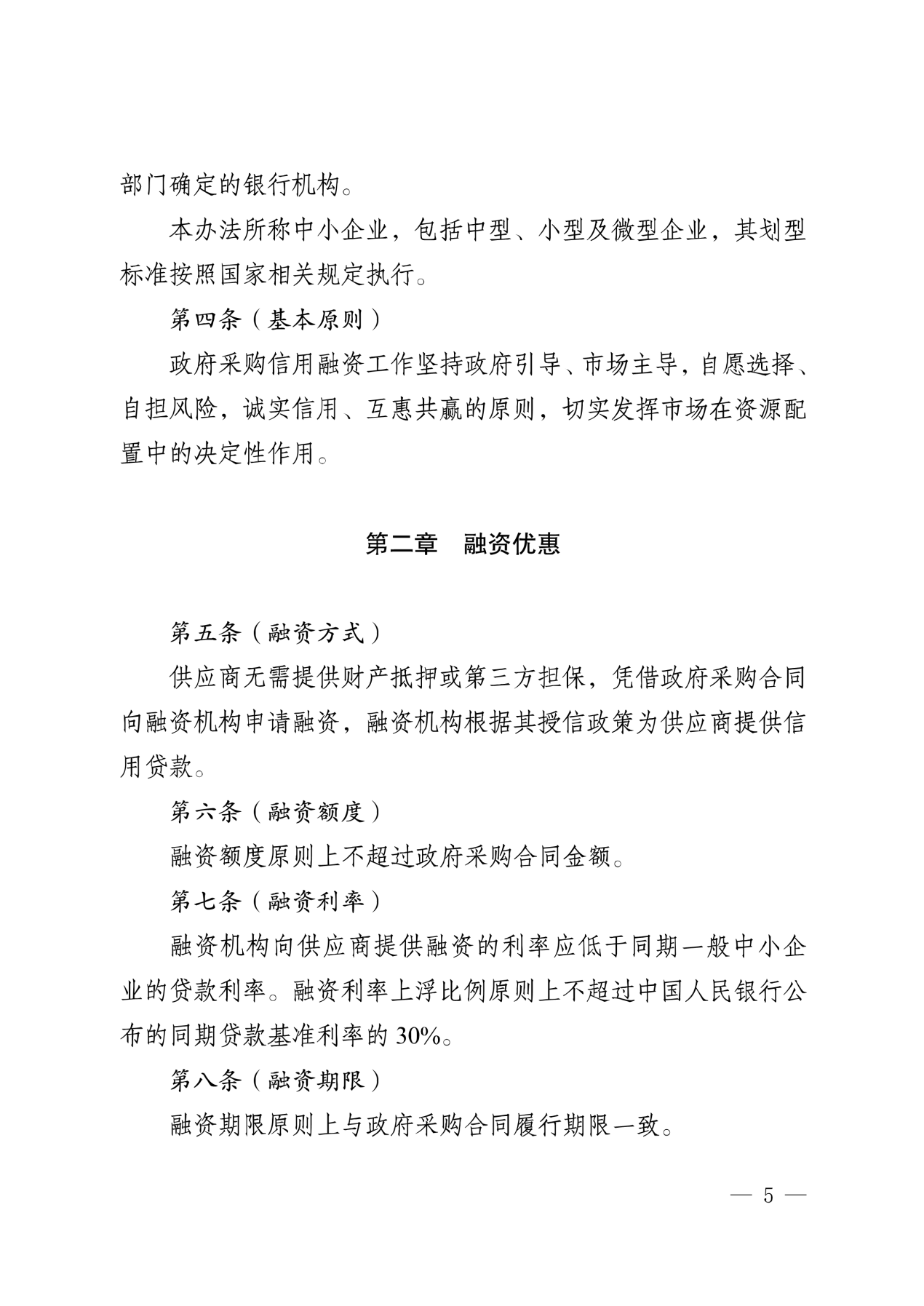 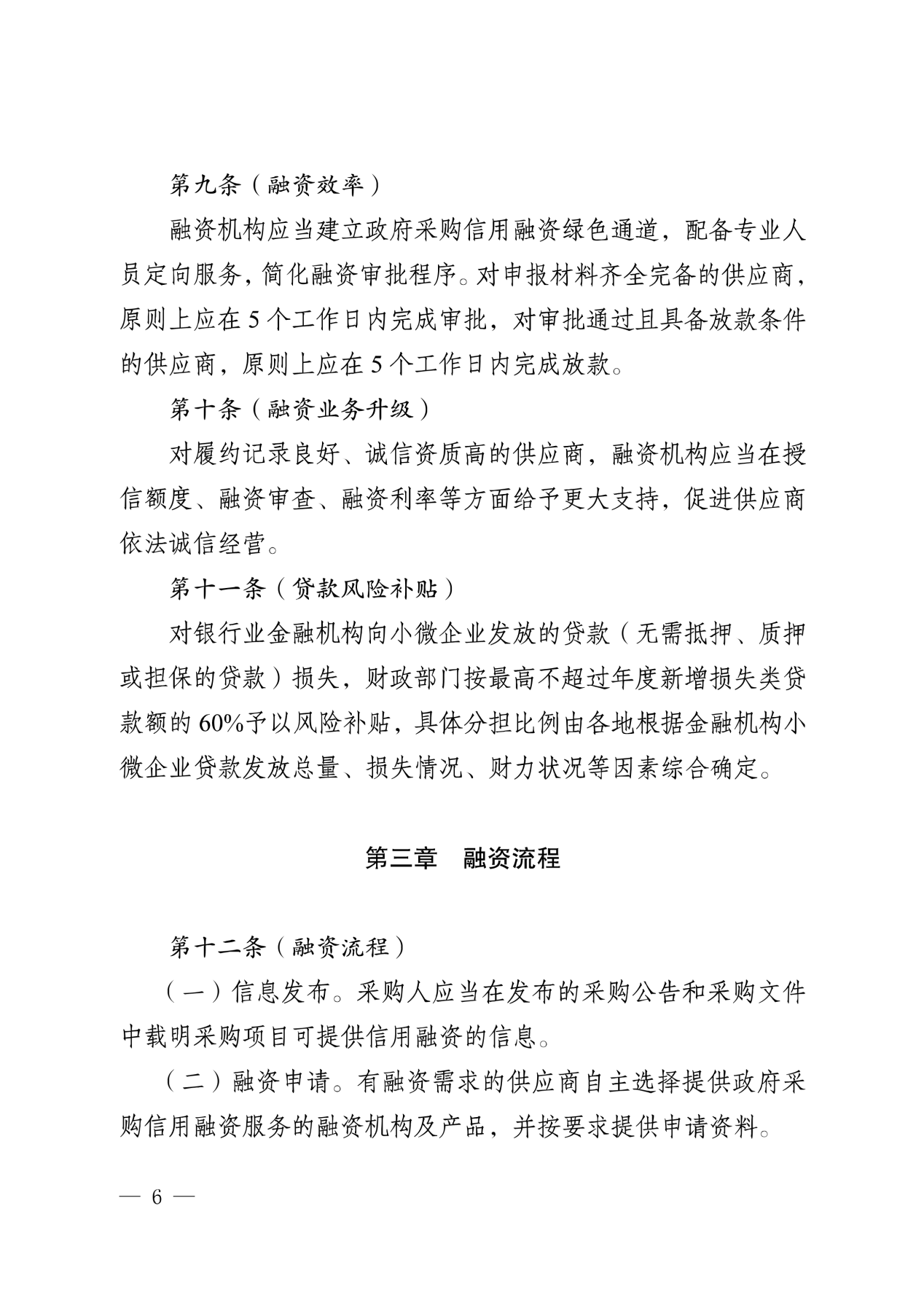 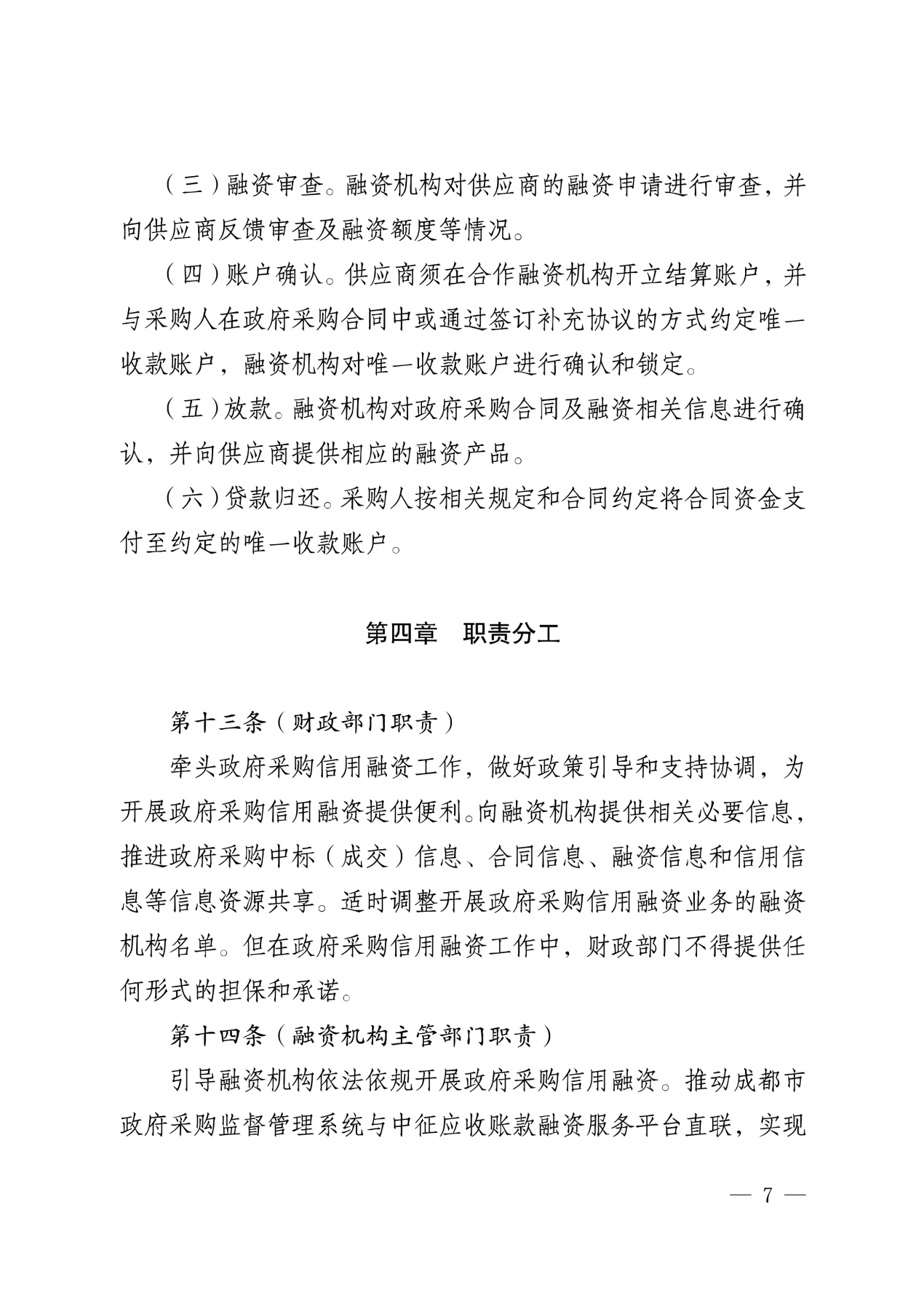 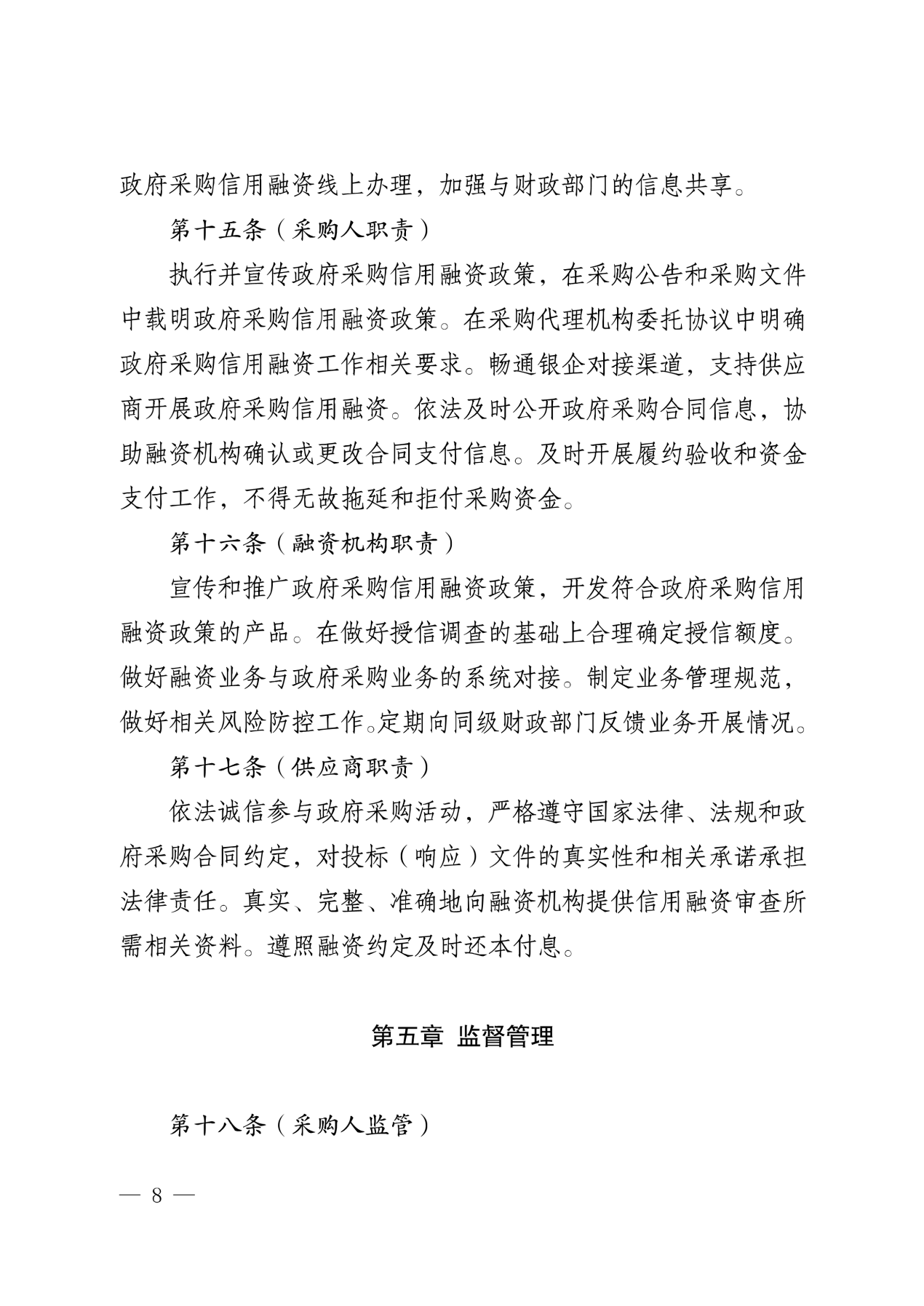 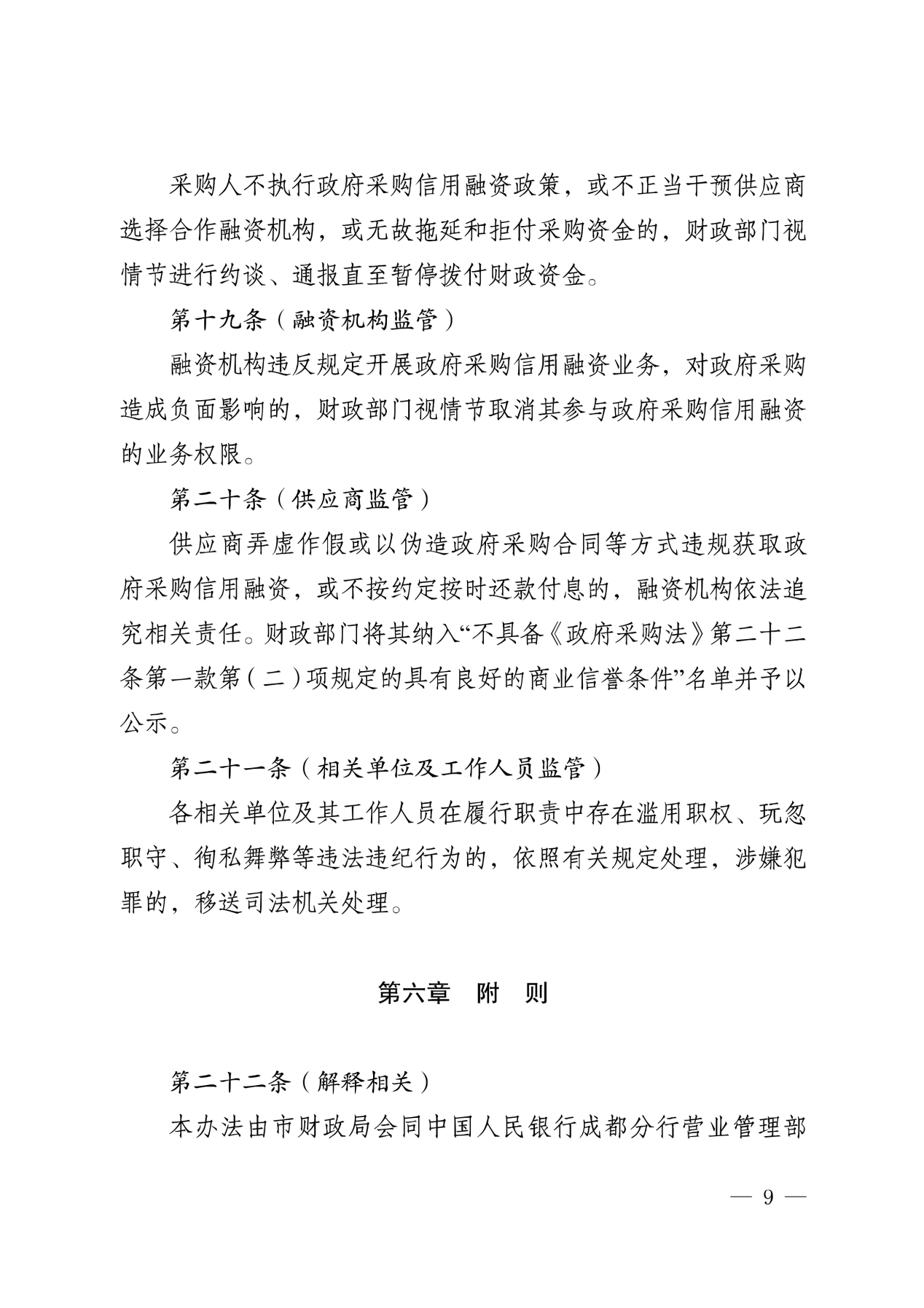 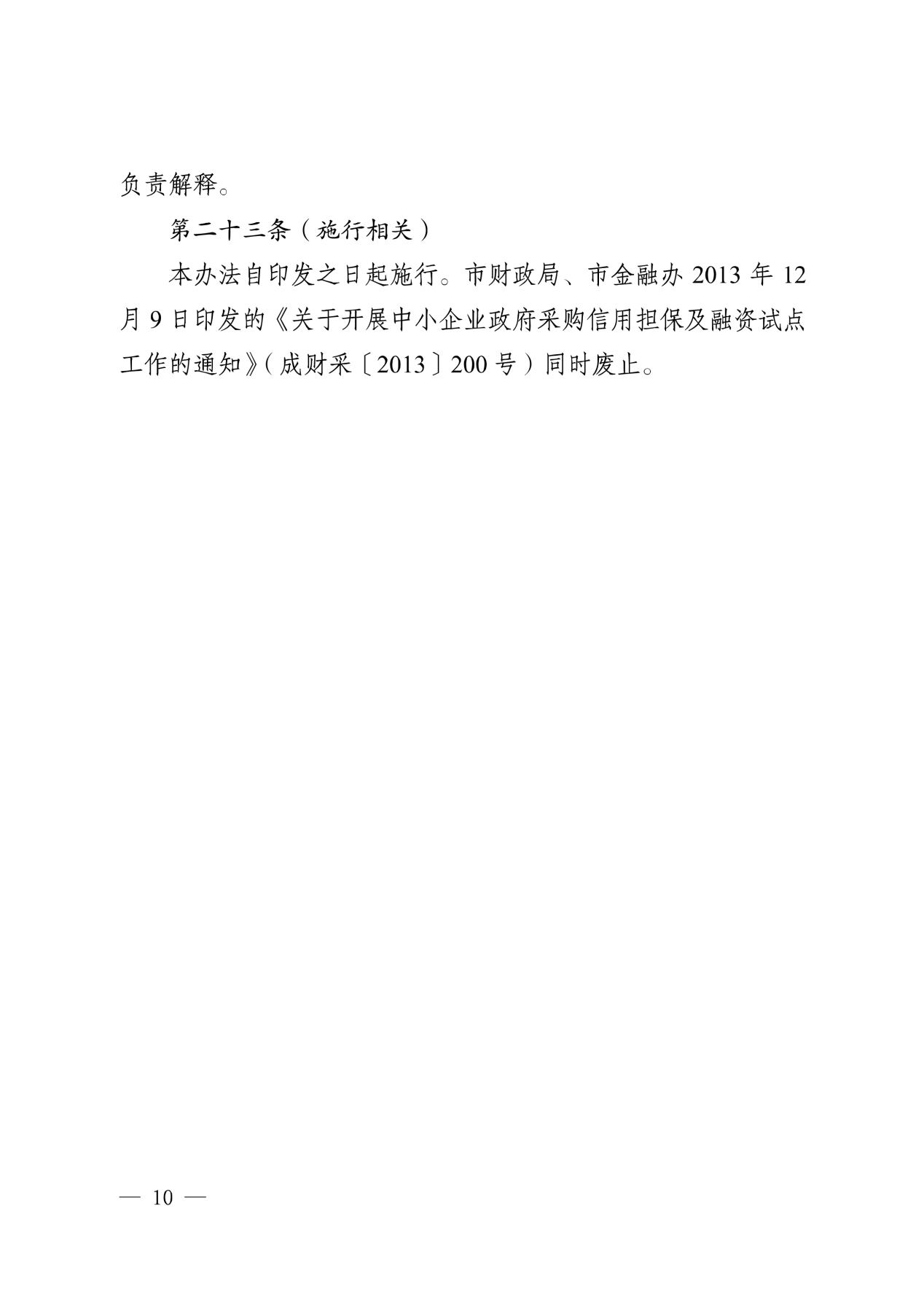 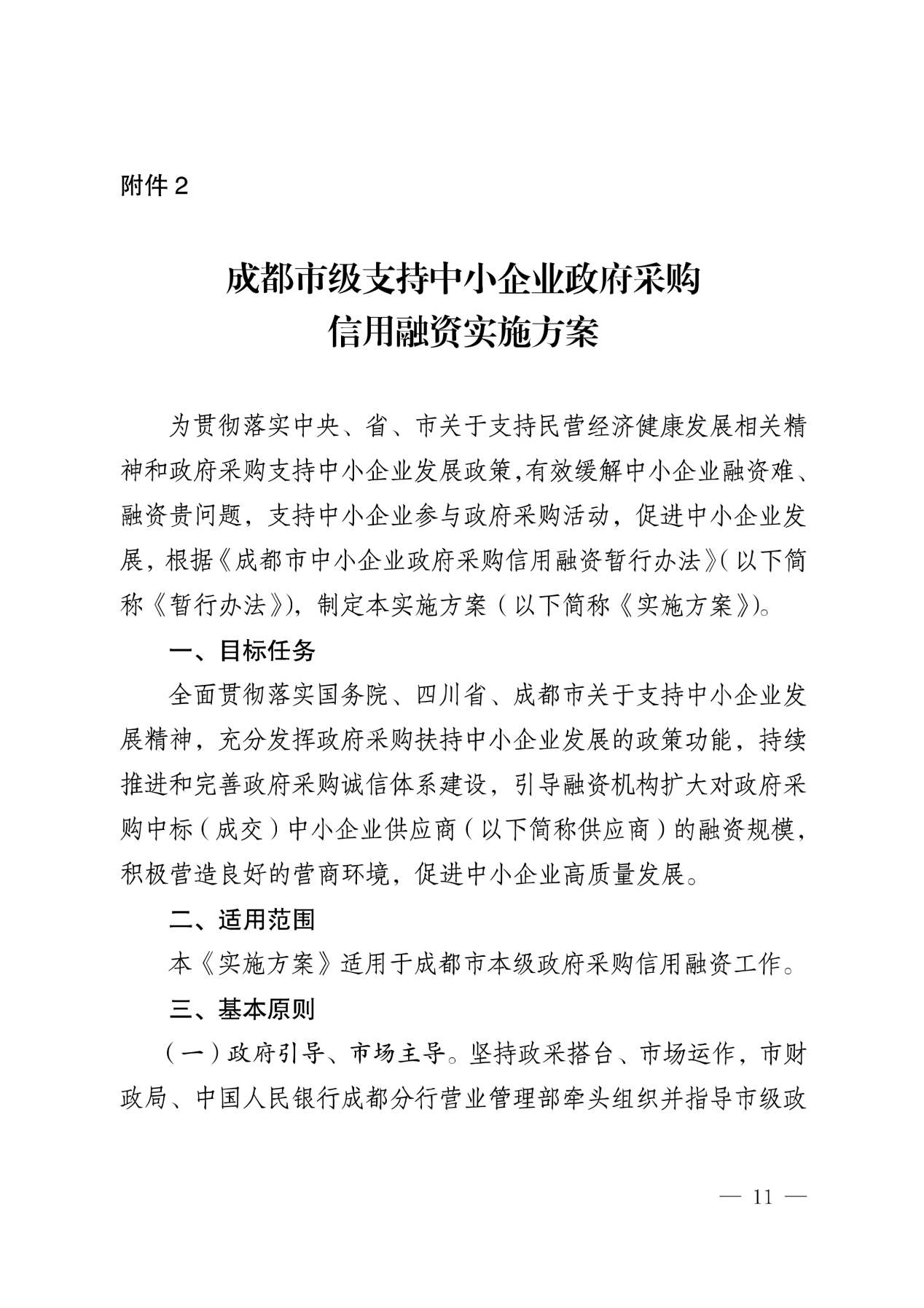 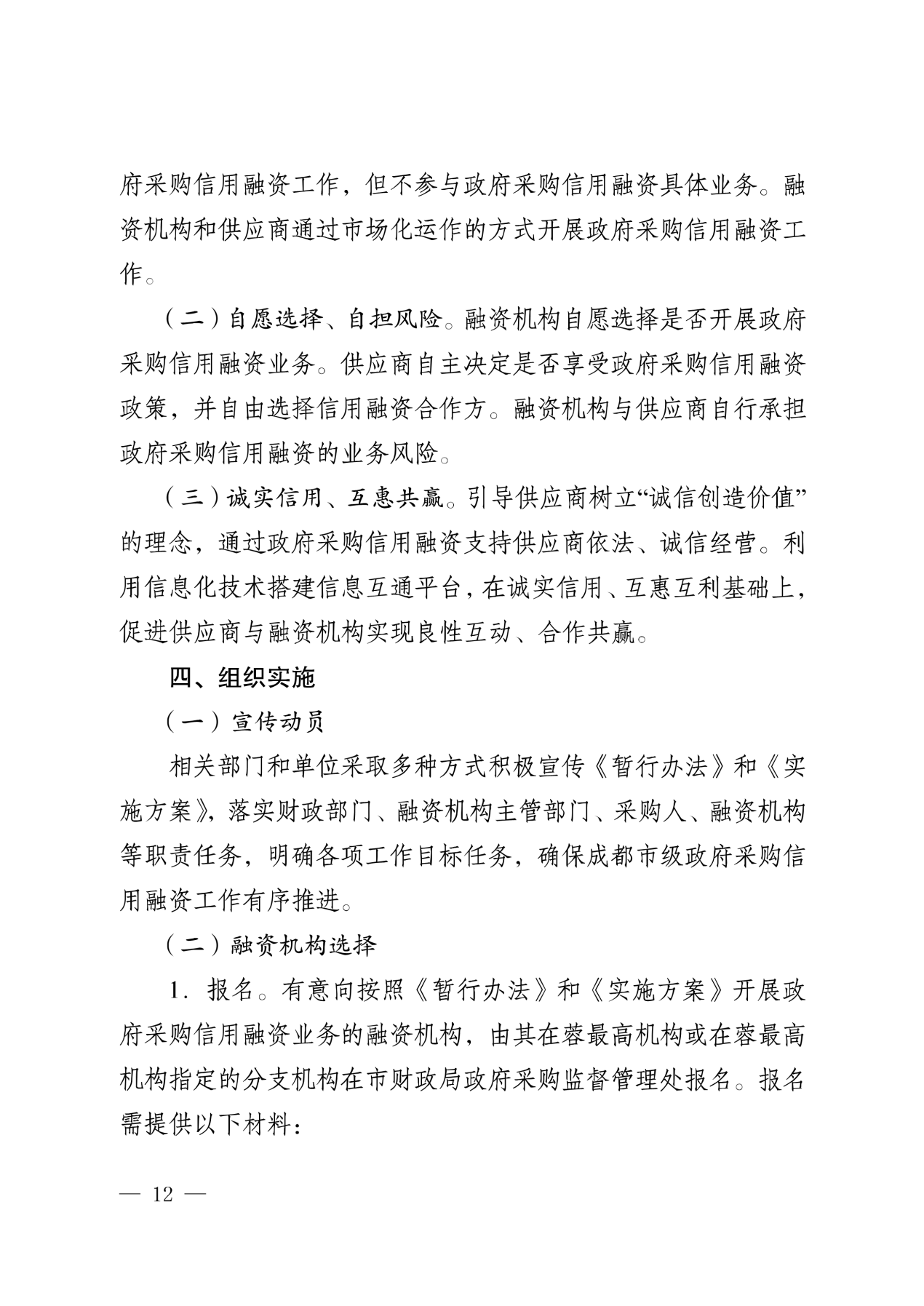 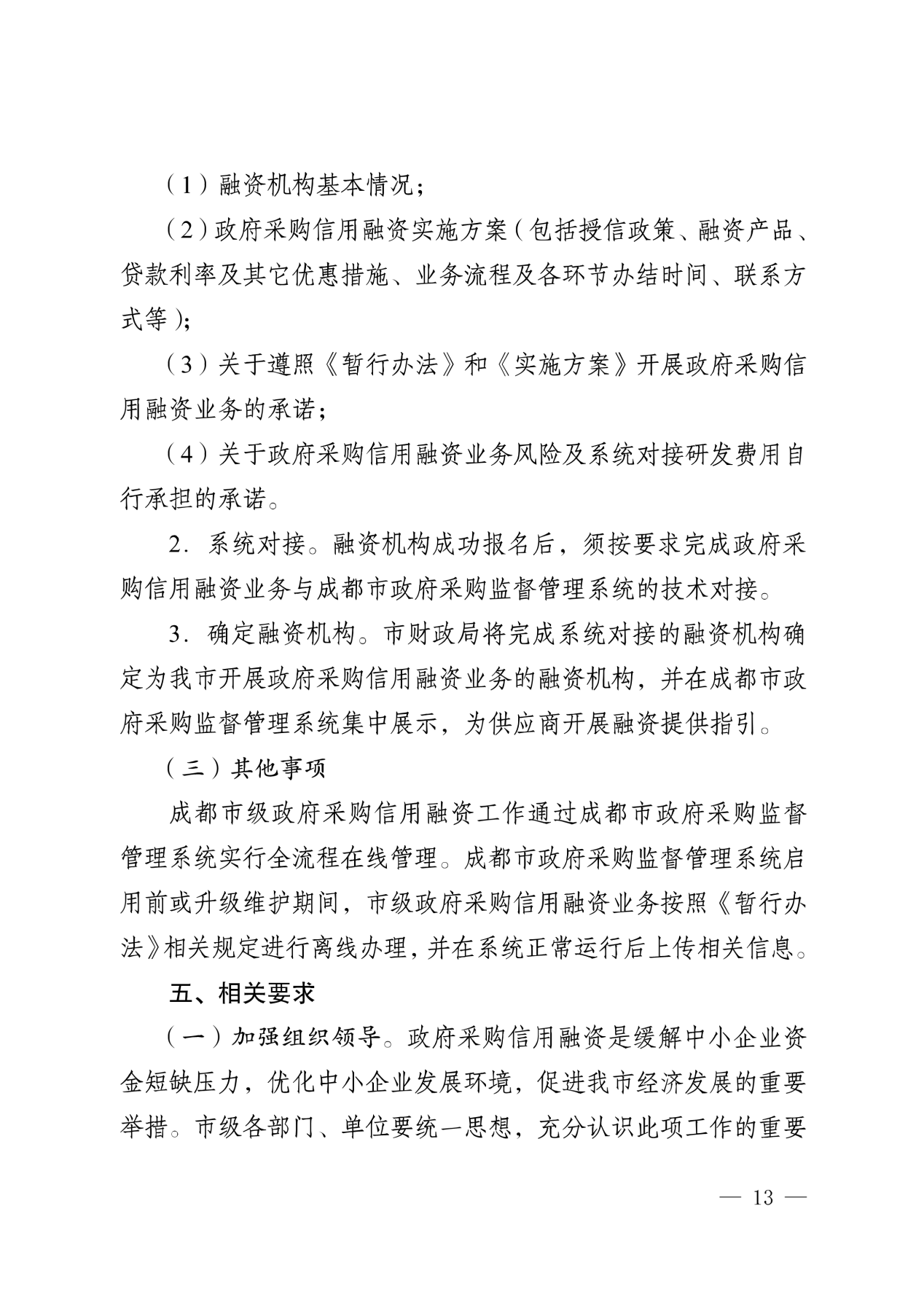 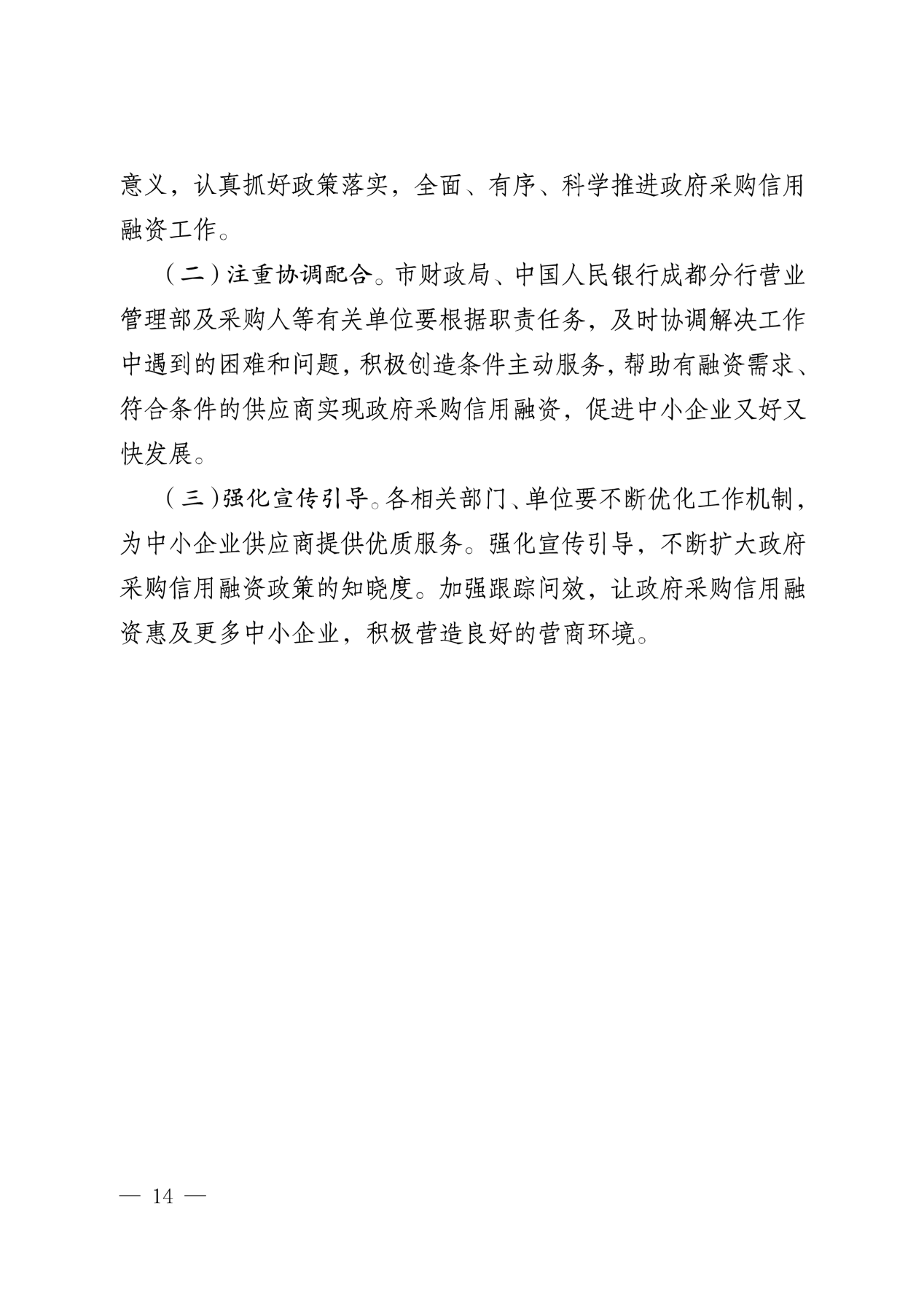 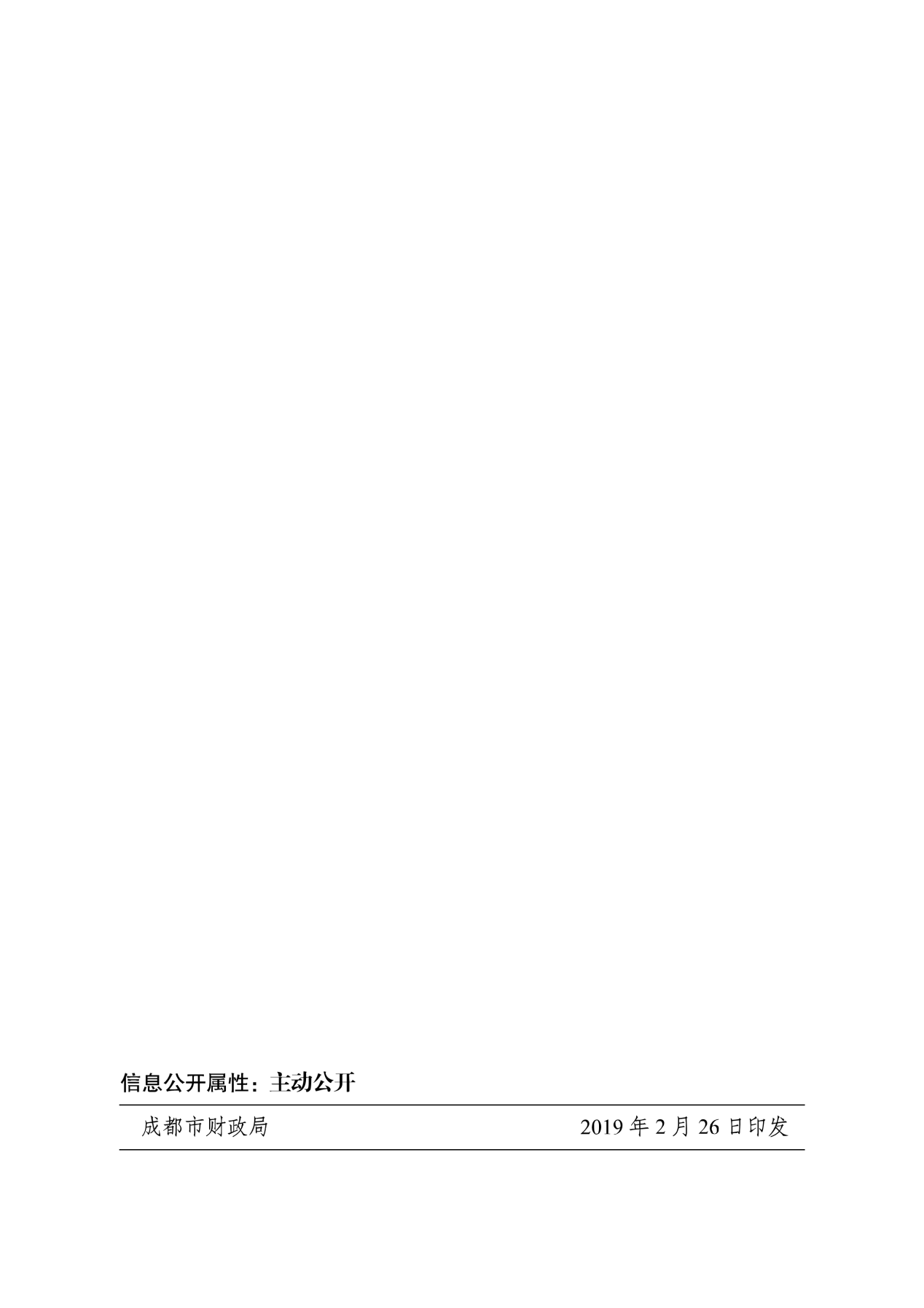 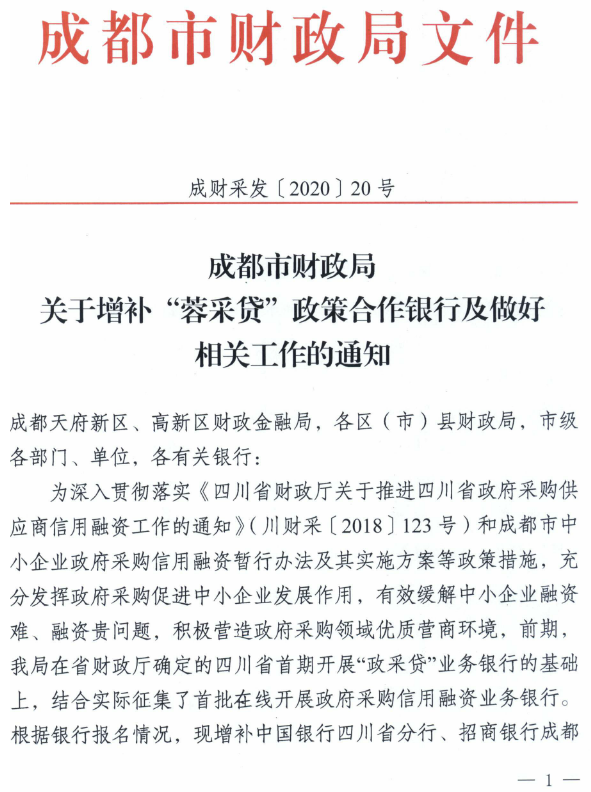 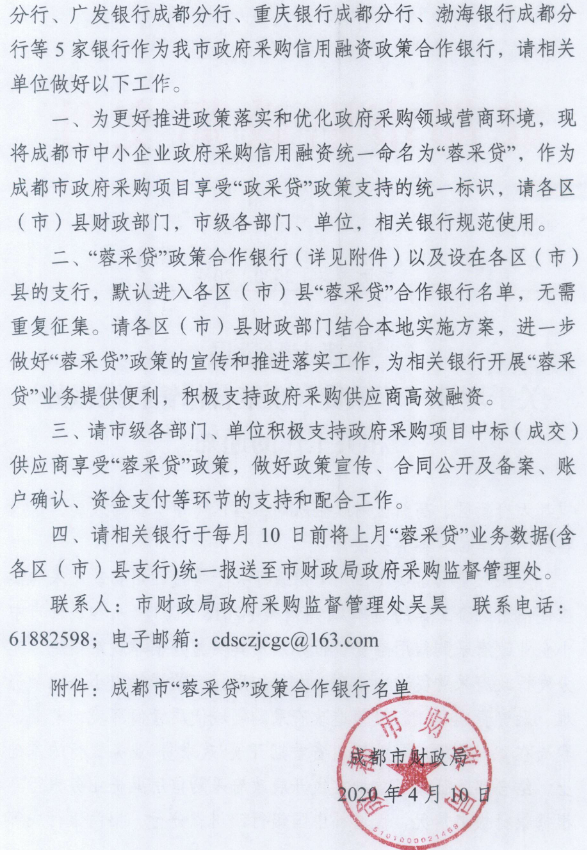 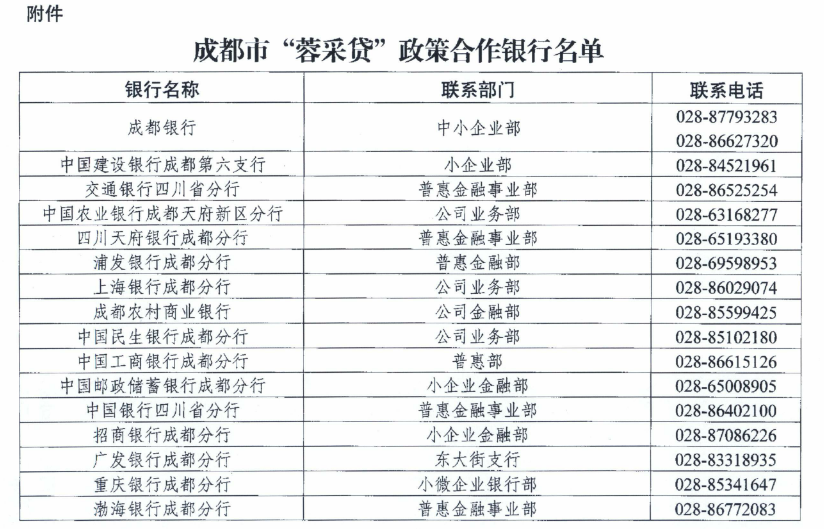 包号学校名称LED教室灯（套）LED黑板灯（套）最高限额（万元）01包彭州中学、彭州市濛阳中学、成都石室白马中学、彭州一中4207963586.106502包彭州市实验小学、彭州市延秀小学、彭州市天府路小学3151879461.370503包成都石化工业学校、彭州市机关幼儿园、彭州市南街幼儿园、彭州市实验幼儿园、彭州市学海湖幼儿园4582297569.462504包彭州市东城小学、彭州市致和小学、彭州中学附属小学、彭州一中实验学校、彭州中学实验学校、彭州市致和中学2561654377.3325序号条款名称说明和要求1采购预算(实质性要求)1994.2720万元（本项目共四个包，01 包预算金额：586.1065万元、02 包预算金额：461.3705万元、03包预算金额：569.4625万元、04包预算金额：377.3325万元）注：超过采购预算的投标为无效投标。1采购最高限价(实质性要求)采购最高限价为：包件一：586.1065万元；包件二：461.3705万元；包件三：569.4625万元；包件四：377.3325万元。注：超过最高限价的报价为无效投标。2采购方式公开招标3评标方法综合评分法4进口产品（本项目不允许采购进口产品）5是否专门面向中小企业的项目或专门面向小微企业采购的项目本项目非专门面向中小企业6低于成本价不正当竞争预防措施（实质性要求）1、评标委员会认为投标人的报价明显低于其他通过符合性审查投标人的报价，有可能影响产品质量或者不能诚信履约的，应当要求其在投标现场合理的时间内提供书面说明，必要时提交相关证明材料；投标人不能证明其报价合理性的，评标委员会应当将其作为无效响应文件处理。投标人的书面说明材料应当按照国家财务会计制度的规定要求，逐项就投标人提供的货物、工程和服务的主营业务成本、税金及附加、销售费用、管理费用、财务费用等成本构成事项详细陈述。2、投标人书面说明应当签字确认或者加盖公章，否则无效。书面说明的签字确认，由其法定代表人/主要负责人/本人或者其授权代表签字确认。3、投标人提供书面说明后，评标委员会应当结合采购项目采购需求、专业实际情况、投标人财务状况报告、与其他投标人比较情况等就投标人书面说明进行审查评价。投标人拒绝或者变相拒绝提供有效书面说明或者书面说明不能证明其报价合理性的或未在规定时间内递交有效书面说明书的，评标委员会应当将其响应文件作为无效处理。7扶持不发达地区和少数民族地区企业在报价、服务同比条件下，优先采购不发达地区和少数民族地区企业的产品或服务。8小微企业（监狱企业、残疾人福利性单位视同小微企业）价格扣除一、小微企业（监狱企业、残疾人福利性单位视同小微企业）价格扣除1.根据《政府采购促进中小企业发展管理办法》的通知财库〔2020〕46号的规定，对于经主管预算单位统筹后未预留份额专门面向中小企业采购的采购项目，以及预留份额项目中的非预留部分采购包，对符合规定的小微企业报价给予10%的扣除，用扣除后的价格参加评审。2.参加采购活动的监狱企业应当提供省级以上监狱管理局、戒毒管理局（含新疆生产建设兵团）出具的属于监狱企业的证明文件，未提供的，视为放弃享受小微企业报价扣除优惠政策。监狱企业属于小型、微型企业的，不重复享受政策。3.大中型企业和其他自然人、法人或者其他组织与小型、微型企业组成联合体共同参加非专门面向中小企业的政府采购活动的，联合体报价协议中约定，小型、微型企业的协议合同金额占到联合体报价协议合同总金额30%以上的，可给予联合体3%的价格扣除，用扣除后的价格参加评审（本项目不适用）。 联合体各方均为小型、微型企业的，联合体视同为小型、微型企业享受规定的扶持政策。组成联合体的大中型企业和其他自然人、法人或者其他组织，与小型、微型企业之间不得存在投资关系。 4.参加政府采购活动的残疾人福利性单位应当提供《残疾人福利性单位声明函》原件，未提供的，视为放弃享受小微企业价格扣除优惠政策。5.符合中小企业划分标准的个体工商户，在政府采购活动中视同中小企业。注：1、以上小微企业、监狱企业、残疾人福利性单位不重复计算。9节能、环保及无线局域网产品政府采购政策节能、环保政府采购政策（实质性要求） 节能、环保产品政府采购政策1.本项目采购产品若属于《节能产品政府采购品目清单》范围的，投标人须提供本次投标产品的国家确定的认证机构出具的、处于有效期之内的节能产品认证证书扫描件。采购产品属于强制采购的，投标产品未提供节能产品认证证书的，投标无效；采购产品属于优先采购的，投标产品未提供节能产品认证证书的，不予认定。2.本项目采购产品若属于《环境标志产品政府采购品目清单》范围的，投标人须提供本次投标产品的国家确定的认证机构出具的、处于有效期之内的环境标志产品认证证书扫描件。投标产品获得环境标志产品认证证书的，实施优先采购。10国家强制认证投标产品如为国家强制性认证产品目录中公示的设备，须取得“中国强制性产品认证”证书。11绿色发展本项目不适用。12现场考察、标前答疑会不组织13分包不允许14投标保证金按照川财采〔2020〕28号文要求，本项目不收取投标保证金。15履约保证金按照川财采〔2020〕28号文要求，本项目不收取履约保证金。16备选投标方案和报价不接受17招标代理服务费经与采购人协商一致，本项目中标服务费为：01包中标服务费为：87915元（人民币捌万柒仟玖佰壹拾伍元整），02包中标服务费为：69205元（人民币陆万玖仟贰佰零伍元整），03包中标服务费为：85419元（人民币捌万伍仟肆佰壹拾玖元整），04包中标服务费为：56599元（人民币伍万陆仟伍佰玖拾玖元整）向中标人收取，由中标人领取成交通知书时，向采购代理机构交纳中标服务费。收款单位：四川迈勋招投标代理有限公司开 户 行：招商银行成都分行益州大道支行银行账号：1289 1035 6010 60118评审情况的公告所有投标人投标文件资格性、符合性审查情况、采用综合评分法时的总得分和分项汇总得分情况、评审结果等将在四川政府采购网上采购结果公告附件中予以公告。19采购文件咨询联系人： 王先生联系电话：028-6155915620开评标工作咨询联系人：王先生联系电话：028-6155915621中标通知书领取在四川政府采购网公告中标结果同时发出中标通知书，中标供应商自行登录政府采购云平台下载中标通知书。22投标人询问根据委托代理协议约定，本项目采购人负责对采购文件技术参数部分、评分标准的询问和质疑答复，代理机构负责采购文件技术参数部分、评分标准以外的询问和质疑答复。联系人： 王先生联系电话：028-61559156地址：成都市高新区天府大道中段1388号美年广场D座3层305号邮编：61000023投标人质疑1.根据委托代理协议约定，本项目采购人负责对采购文件技术参数部分、评分标准的询问和质疑答复，代理机构负责采购文件技术参数部分、评分标准以外的询问和质疑答复。2.提出质疑函的时限要求：投标人认为采购文件、采购过程、成交或者成交结果使自己的权益受到损害的，可以在知道或者应知其权益受到损害之日起7个工作日内，以书面形式向采购人、采购代理机构提出质疑，逾期提交不予受理。3.接收质疑函的方式：投标人在法定时间内以书面形式现场提交质疑函。4.采购文件质疑时间：购买采购文件之日起七个工作日内。5.采购过程质疑时间：为各采购程序环节结束之日起七个工作日内；对采购结果提出质疑时间为中标结果公告期限届满之日起七个工作日内。联系人： 王先生联系电话：028-61559156地址：成都市高新区天府大道中段1388号美年广场D座3层305号邮编：610000注：根据《中华人民共和国政府采购法》等法律法规规定，投标人质疑应当有明确的请求和必要的证明材料。投标人质疑不得超出采购文件、采购过程、采购结果的范围，不得进行虚假、恶意质疑，不得以质疑为手段获取不当得利、实现非法目的。投标人针对同一采购程序环节的质疑应在法定质疑期内一次性提出。24投标人投诉投诉受理单位：本项目同级财政部门，即彭州市财政局；地址：彭州市牡丹大道北二段486号。联系电话：028-83888323。注：投标人投诉应当有明确的请求和必要的证明材料。投标人投诉的事项不得超出已质疑事项的范围，须符合《政府采购质疑和投诉办法》财政部第 94 号令规定。25政府采购合同公告备案政府采购合同签订之日起2个工作日内，政府采购合同将在四川政府采购网公告；政府采购合同签订之日起七个工作日内，政府采购合同将向本采购项目同级财政部门备案。26所属行业根据工业和信息化部、国家统计局、国家发展和改革委员会、财政部《关于印发中小企业划型标准规定的通知》（工信部联企业〔2011〕300 号）规定的划分标准划定本项目为：工业。27推荐中标候选人（实质性要求）因本项目规模较大，建设时间紧急，为确保建设项目的顺利实施，因此每位供应商是兼投不兼中，即同一个供应商同时参加两个及以上包件时，最多只能成为一个包件的中标候选人。28备注若招标文件中其他内容与投标人须知附表内容不一致的，以投标人须知附表为准。序号采购内容投标报价交货期限备注1元投标总价：小写：                         大写：                                   投标总价：小写：                         大写：                                   投标总价：小写：                         大写：                                   投标总价：小写：                         大写：                                   投标总价：小写：                         大写：                                   序号标的名称品牌单价（元）数量总价（元）规格型号备注1所投产品按照采购文件逐项填写2所投产品按照采购文件逐项填写3所投产品按照采购文件逐项填写4所投产品按照采购文件逐项填写5所投产品按照采购文件逐项填写合计合计总价：          元总价：          元总价：          元大写（人民币）：大写（人民币）：大写（人民币）：序号招标要求投标应答备注序号招标文件要求内容投标应答备注投标人名称注册地址邮政编码联系方式联系人电话联系方式传真网址组织结构法定代表人姓名技术职称电话技术负责人姓名技术职称电话成立时间员工总人数员工总人数企业资质等级其中项目经理项目经理营业执照号/统一社会信用代码其中高级职称人员高级职称人员注册资金其中中级职称人员中级职称人员开户银行其中初级职称人员初级职称人员账号其中技工技工备注年份用户名称项目名称完成时间合同金额是否通过验收是否通过验收备注类别职务姓名职称常住地资格证明（附复印件）资格证明（附复印件）资格证明（附复印件）资格证明（附复印件）类别职务姓名职称常住地证书名称级别证号专业管理人员管理人员管理人员技术人员技术人员技术人员售后服务人员售后服务人员包号学校名称LED教室灯（套）LED黑板灯（套）最高限额（万元）01包彭州中学、彭州市濛阳中学、成都石室白马中学、彭州一中4207963586.106502包彭州市实验小学、彭州市延秀小学、彭州市天府路小学3151879461.370503包成都石化工业学校、彭州市机关幼儿园、彭州市南街幼儿园、彭州市实验幼儿园、彭州市学海湖幼儿园4582297569.462504包彭州市东城小学、彭州市致和小学、彭州中学附属小学、彭州一中实验学校、彭州中学实验学校、彭州市致和中学2561654377.3325房间或场所参考平面维持平均照度(lx)统一眩光值UGR显色指数Ra均匀度普通教室、音乐教室、舞蹈教室、劳技教室、合班教室、史地教室、科课桌面技活动室、阶梯教室、心理辅导室、卫生保健室等课桌面≥300≤16≥80≥0.70美术教室课桌面≥500≤16≥90≥0.7阅览室(阅览用图书室)课桌面≥300≤16≥80≥0.7计算机教室、电子阅览室(电子信息机房）机台面≥500≤16≥80≥0.7实验室实验桌面≥500≤16≥80≥0.7黑板（书写板）黑板面≥500——≥80≥0.8注：照明设计计算照度时，其维护系数均取0.8。注：照明设计计算照度时，其维护系数均取0.8。注：照明设计计算照度时，其维护系数均取0.8。注：照明设计计算照度时，其维护系数均取0.8。注：照明设计计算照度时，其维护系数均取0.8。注：照明设计计算照度时，其维护系数均取0.8。序号产品名称技术参数及要求数量（套）1智慧灯光管理平台1、教室智慧光环境融合智能终端，工业级无风扇设计，性能不低于：Intel Core i5/16GB/512GB*2，双千兆网卡，2.4G/5.8G双频wifi，wifi+4G全网通模块，带USB接口及视频输出接口；2、B/S架构，MQTT物联网标准通讯协议，支持VLAN跨网段数据通讯；3、支持总校/分校/教学楼/教室多级结构；4、支持对用户的管理，支持授权不同的角色相对应的管理权限；5、主动收集设备在线状态，设备执行状态，能耗数据；6、云+端设计：提供云平台配置教室控制模块的教室信息、设备信息、灯光绑定、灯光场景、灯光联动事件等数据信息，同时同步数据到本地，外网中断或本地信息丢失，可及时恢复，平台自动识别下发适配数据，无需重新配置，不影响灯光系统正常管理；▲7、配置数据，运维数据多级备份，任何一端故障时都可在恢复故障后自动同步，确保校级数据安全；（提供软件功能截图加盖投标人公章（鲜章））▲8、具有教室能耗监控管理功能，能够对教室的所有设备整体能耗进行实时监控，统计，学校能耗数据能被上级平台管理；（提供软件功能截图加盖投标人公章（鲜章））▲9、提供标准数据接口API，包括教室总数、在线总数、使用总数、灯光总数、运行总数、实时功耗、累计用电量，提供两级物联网大数据平台，实现数据汇总、展示、分析。（提供软件功能截图加盖投标人公章（鲜章））包1（4套）包2（3套）包3（5套）包4（6套）2中心控制器含固定式控制台和移动式手持配置终端各一固定式控制台要求：1、落地式钢制结构，≥21英寸电容式触摸显示屏，软硬一体化设计；2、支持对教室内灯光全开/全关、分组开关、场景切换的远程控制和实时监控在线状态、开关状态；3、可定制界面，支持不同时间维度的数据查看，显示能耗变化趋势，可按时间、日期查看灯光系统的数据记录，数据可视化，显示电压、电流、功率、电量、操作日志等数据；移动式手持配置终端要求：4、支持学校教室灯光配置，可对教室结构按照实际结构与班级匹配，如设备出现故障，只需更换相应设备即可；5、具有自定义场景模式功能，支持自定义多种场景，支持一键远程场景切换，根据设置的场景模式实现自动灯光控制等操作；6、可根据校园建筑结构查看所有建筑、楼层、单间教室的能源使用及告警情况；7、设备故障（及断电）分级报修提醒；中心控制器本地语音提示，本地语音报警输出功率≥30W；中心控制器可将报警信息通过短信形式下发到设备管理员指定手机；报修超时未处理可形成报表推送至校级告警界面；8、提供系统自动定时运行配置，可根据课表事件编辑灯光定时事件，直接下发到教室设备，实现断网自动运行的功能。包1（4套）包2（5套）包3（20套）包4（6套）3LED教室 灯（核心产品）1、一体式LED灯具；尺寸长度≥1200mm；灯具壳体边框采用≥0.4mm铝型材等轻型、坚固金属材料，并经氧化处理，无毛刺，具备防锈功能；▲2、照明功率密度≤9W/㎡，寿命≥50000小时，维持平均照度≥300lx，均匀度≥0.7，统一眩光值≤16；3、LED教室灯色温满足3300K—5300K，显色指数满足Ra≥80；4、LED教室灯频闪质量特征认证结果为无显著影响或无频闪危害；5、LED教室灯蓝光危害等级为RG0（0类危险）；6、LED教室灯密封防尘满足IP40或以上等级要求；7、LED教室灯通过教室优质照明光环境认证，提供第三方认证机构出具的认证证书复印件并加盖投标人公章（鲜章）。说明：第2至6项技术参数需提供带有CMA及CNAS标志的第三方检测机构出具的完整检测报告复印件加盖投标人公章（鲜章）。包1（4207套）包2（3151套）包3（4582套）包4（2561套）4LED黑板灯1、一体式LED灯具，尺寸长度≥1200mm；灯具的壳体边框应采用≥0.4mm铝型材等轻型、坚固金属材料，并经氧化处理，无毛刺，具备防锈功能；▲2、寿命≥50000小时，维持平均照度≥500lx，均匀度≥0.8；3、LED黑板灯色温满足3300-5300K，显色满足Ra≥80；4、LED黑板灯频闪质量特征认证结果为无显著影响或无频闪危害；5、LED黑板灯蓝光危害等级为RG0（0类危险）；6、LED黑板灯密封防尘满足IP40或以上等级要求；7、LED黑板灯通过教室优质照明光环境认证，提供国家认可的第三方认证机构出具的认证证书复印件并加盖投标人公章（鲜章）。说明：第2至6项技术参数需提供带有CMA及CNAS标志的第三方检测机构出具的完整检测报告复印件加盖投标人公章（鲜章）。包1（963套）包2（879套）包3（297套）包4（654套）5智能面板1、六键LED背光触摸86式标准设计，面板采用2.5D钢化玻璃玻璃面板，防水、防刮、标准图案清晰易懂，灯位指示可以在任何光线下进行操控，全黑条件下可辨识；2、可编程：≥4M flash闪存，支持≥20组场景、20个本地事件，中英文场景名称存储，支持定时及远程禁用面板按键；3、2.4G无线连接，支持MQTT、HTTP、UDP数据通讯，可以实现单节点运行；4、提供六种标准情景模式：上课、下课、投影、书写、自习、节能，可自定义其它情景模式，可以定时执行开关灯或场景指令，支持一键切换、快速部署；5、设备功耗：≤1.0W。包1（327套）包2（299套）包3（354套）包4（220套）6智能控制单元1、壳体材料：ABS工程塑料阻燃材质；2、2.4G无线连接，IEE802.11 b/g/n通讯协议，支持MQTT、HTTP、UDP数据通讯，可以实现单节点运行，每个节点设备可以通过网络跟服务器直接通讯；▲3、可编程：≥4M flash闪存，支持定时、分组自定义设置，支持场景存储，无需网络支持，也可以执行自定义场景指令；（提供软件功能截图加盖投标人公章（鲜章））▲4、计量功能：历史能耗数据存储在本地，能被服务器直接获取调用；（提供软件功能截图加盖投标人公章（鲜章））5、负载功率不低于2000W，设备功耗≤1.0W。包1（5170套）包2（4030套）包3（4879套）包4（3215套）7网络控制器1、路由/交换/中继/无线AP一体式设计；RJ45单进双出；2、支持IEE802.11 b/g/n通讯协议，150Mbps传输速率；3、支持SSID中文名称，支持SSID隐藏，支持 WEB 远程固件升级。包1（327套）包2（299套）包3（354套）包4（220套）8应急开关1、国标86设计，保护式锁定设计，可选单、双、三路控制；2、智能面板发生故障时，能实现非智能控制的应急照明，不影响灯光的使用。包1（327套）包2（299套）包3（354套）包4（220套）9线路施工及数据集成1、提供国标辅材,如：BVR 1.5mm²、RVV2*0.75mm²电源线、PVC线管或线槽，其他辅材满足 1 间教室安装需要；2、将教室的智能控制单元及所管理的设备对接至智慧灯光管理平台；包1（327套）包2（299套）包3（354套）包4（220套）序号评分因素及权重分　值评分标准说明1报价30分满足招标文件要求且投标价格最低的报价为基准价，其价格分为满分。其他供应商的价格分统一按照下列公式计算：报价得分=(基准价／报价)* 30%*100共同评分因素2技术参数及要求11分完全满足招标文件第六章“设备技术参数表”中技术参数及要求的得11分；不满足未标注“▲”的条款（共40条），每条扣0.1分，扣完4分为止；不满足标注“▲”的条款（共7条），每条扣1分，扣完7分为止；说明：招标文件第六章“设备技术参数表”中有明确规定，则按照规定提供技术参数及要求的佐证材料，否则不予认定。技术类评分因素3产品综合实力11分1、所投LED教室灯视觉健康舒适度（VICO）≤2，提供国家认可的第三方检测机构出具封面带有CMA标志的完整检测报告复印件加盖投标人公章（鲜章）得2分，未提供不得分。2、所投LED黑板灯视觉健康舒适度（VICO）≤2，提供国家认可的第三方检测机构出具封面带有CMA标志的完整检测报告复印件加盖投标人公章（鲜章）得2分，未提供不得分。3、所投LED教室灯的光通维持率能达到：①在0小时(不含)—10000（含）小时期间，光通维持率≥98%的，得0.5分；②在10000小时(不含)—20000（不含）小时光通维持率≥95%的，得1分；③在20000小时（含）以上光通维持率≥95%的，得3分；说明：提供国家认可的第三方检测机构出具封面带有CMA及CNAS标志的完整检测报告复印件加盖投标人公章（鲜章），未提供不得分。4、所投LED教室灯的显色指数能达到：①在0小时(不含)—10000（含）小时期间，Ra≥90的，得0.5分；②在10000小时的基础上，每增加2500小时的，且显色指数Ra≥90的，加0.5分，此项最多得2.5分。说明：①提供国家认可的第三方检测机构出具封面带有CMA及CNAS标志的完整检测报告复印件加盖投标人公章（鲜章），未提供不得分，未提供不得分；②不足2500个小时的，按2500个小时计算，如：1600小时，视为2500小时，进行计算。5、所投智慧灯光管理平台具有智慧环境管理软件著作权证书，中心控制器具有智能电源配置管理软件著作权证书、智能面板具有智能控制应用软件著作权证书，每提供1个证书复印件加盖投标人公章（鲜章）得0.5分，共1.5分。共同评分因素4履约能力2分投标人每提供一份带有CMA及CNAS标志的对一间教室（教室不能是同一间）光环境改造的检测合格报告的，得0.1分，最多得2分。
说明：①提供带有CMA及CNAS标志的第三方检测机构出具的完整检测报告复印件，并加盖投标人公章（鲜章）；②检测报告的综合判定原则为：GB/T 36876-2018《中小学校普通教室照明设计安装卫生要求》或T/JYBZ 005-2020《中小学教室照明技术规范》，③检测指标至少包括：3.1.课桌面维持平均照度；3.2.黑板面维持平均照度；3.3.课桌面均匀度；3.4.黑板面均匀度；3.5.照明功率密度；3.6.统一眩光值；3.7.频闪等指标。④送检（委托）单位为投标人或所投产品制造商。检测报告必须同时满足上述4点，否则不予认定。共同评分因素5设计方案15分1.投标人提供为了实现青少年近视综合防控（灯光改造）的完整设计方案：（1）设计方案内容：①、教室数据采集，至少包含：教室空间数据测量、课桌面照度数据采集、黑板数据照度采集等指标和过程资料。内容完全满足本项目要求且符合本项目实际要求及特点的得3分，内容每有一项存在缺失的扣1分，每有一处内容存在错误或不足的扣0.5分（每一项最多扣1分），扣完3分为止②、专业光学照明设计，至少包含等照度图、点照度图、伪色图。内容完全满足本项目要求且符合本项目实际要求及特点的得3分，内容每有一项存在缺失的扣1分，每有一处内容存在错误或不足的扣0.5分（每一项最多扣1分），扣完3分为止；③、健康照明环境设计平面图，至少包含学校整体布局图、楼层布局图、教室布局图。内容完全满足本项目要求且符合本项目实际要求及特点的得3分，内容每有一项存在缺失的扣1分，每有一处内容存在错误或不足的扣0.5分（每一项最多扣1分），扣完3分为止。说明：内容存在错误指内容脱离项目实际情况或与项目无关的或与项目不匹配或项目名称、实施地点、涉及的规范、技术标准要求与本项目不一致等情形，以评审专家结合项目实际情况和响应文件独立评审为准。（2）设计方案要求：①设计方案必须满足本次招标文件要求，以上②③需至少包含普通教室、功能教室；②根据以上3项方案内容，在满足以上要求的基础上增加先进智慧科技的内容，且设计创新，每有一项加2分，最多加6分。6安装服务方案20分根据投标人针对本项目的安装服务方案打分，方案中：（1）人员岗位配置：针对所投学校情况，提供货物配送、勘测定位设计、线路改造、灯具安装、光环境检测等岗位专职人员姓名、身份证复印件、电话等信息，提供齐全得1分，每有一个岗位人员信息不全扣0.5分，扣完1分为止；（2）安装方案：按照学校采购数量及内容，科学设置安装工艺、安装进度（包含安装进度表），内容完全满足本项目要求且符合本项目实际要求及特点的得4分，内容每有一项存在缺失的扣2分，每有一处内容存在错误或不足的扣1分（每一项最多扣2分），扣完4分为止；（3）质量保证措施：原材料如支架、电源、面板、背板、反光材料、光珠等的质量保证到生产灯具到成品的质量保证措施、安装质量控制措施，内容完全满足本项目要求且符合本项目实际要求及特点的得2分，内容每有一项存在缺失的扣1分，每有一处内容存在错误或不足的扣0.5分（每一项最多扣1分），扣完2分为止；（4）其他安装保障措施：运输方案及车辆安排、灯具安装中文明施工及环境保护、达标检测等每一个环节的保障，内容完全满足本项目要求且符合本项目实际要求及特点的得3分，内容每有一项存在缺失的扣1分，每有一处内容存在错误或不足的扣0.5分（每一项最多扣1分），扣完3分为止；根据以上4项方案内容，能够额外提供针对本项目的建设实施方案，且更有利于项目的展开、有利于教学的开展、受众群体的使用及接受、设备设施的维护，如针对学校教室环境，如何在不影响美观或结合原有教室设备的基础上做到质量的保障等，每有一项加2、5分，最多加10分。说明：内容存在错误指内容脱离项目实际情况或与项目无关的或与项目不匹配或项目名称、实施地点、涉及的规范、技术标准要求与本项目不一致等情形，以评审专家结合项目实际情况和响应文件独立评审为准。技术类评审因素7售后服务方案10分根据投标人为本项目制定的售后服务方案打分，方案包括（1）应急措施及预案；（2）售后服务网点、售后服务流程及售后服务人员安排及相关设施设备；（3）备品备件供应和响应保障；（4）质保期外售后措施及其他附加服务；（5）培训方案及措施，整体方案描述完善合理，内容齐全且无明显逻辑错误的得5分，内容完全满足本项目要求且符合本项目实际要求及特点的得5分，内容每有一项存在缺失的扣1分，每有一处内容存在错误或不足的扣0.5分（每一项最多扣1分），扣完5分为止；在上述得分的基础上，每有一项内容完整合理且针对本项目实际情况细化制定、阐述清晰，更有利于本项目的售后服务工作的开展，每一条加1分，最多加5分。说明：内容存在错误指内容脱离项目实际情况或与项目无关的或与项目不匹配或项目名称、实施地点、涉及的规范、技术标准要求与本项目不一致等情形，以评审专家结合项目实际情况和响应文件独立评审为准。共同评分因素8节能、环境标志、无线局域网产品1分投标产品中属于政府采购优先采购范围的，则每有一项为节能产品或者环境标志产品或者无线局域网产品的得0.5分，非节能、环境标志产品的、无线局域网产品的不得分。本项最多得1分。注：1. 节能产品、环境标志产品优先采购范围以品目清单为准。财政部、发展改革委、生态环境部等部门根据产品节能环保性能、技术水平和市场成熟程度等因素，确定实施政府优先采购和强制采购的产品类别及所依据的相关标准规范，以品目清单的形式发布并适时调整。无线局域网产品优先采购范围以中国政府采购网公布的《无线局域网认证产品政府采购清单》为准。2. 投标产品属于优先采购范围内的节能产品或者环境标志产品的，提供国家确定的认证机构出具的、处于有效期之内的节能产品、环境标志产品认证证书复印件加盖供应商公章（鲜章）。3. 投标产品属于优先采购范围内的无线局域网产品的，提供政府采购清单对应页并加盖供应商单位公章（鲜章）。政策类评分因素货物品名规格型号单位数量单价（万元）总价（万元）随机配件交货期资金来源（万元）资金来源（万元）资金来源（万元）资金来源（万元）货物品名规格型号单位数量单价（万元）总价（万元）随机配件交货期预算内预算外自筹其他